SyllabusDátum								Tantárgy oktatója,29.09.2022.		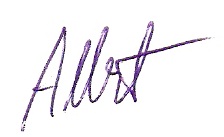 I.I.I.I.I.I.I.I.I.I.I.I.I.I.I.I.I.I.I.Intézmény neveIntézmény neveIntézmény nevePartiumi Keresztény Egyetem, NagyváradPartiumi Keresztény Egyetem, NagyváradPartiumi Keresztény Egyetem, NagyváradPartiumi Keresztény Egyetem, NagyváradPartiumi Keresztény Egyetem, NagyváradPartiumi Keresztény Egyetem, NagyváradPartiumi Keresztény Egyetem, NagyváradPartiumi Keresztény Egyetem, NagyváradPartiumi Keresztény Egyetem, NagyváradPartiumi Keresztény Egyetem, NagyváradPartiumi Keresztény Egyetem, NagyváradPartiumi Keresztény Egyetem, NagyváradPartiumi Keresztény Egyetem, NagyváradPartiumi Keresztény Egyetem, NagyváradPartiumi Keresztény Egyetem, NagyváradPartiumi Keresztény Egyetem, NagyváradKarKarKarGazdaság- és Társadalomtudományi KarGazdaság- és Társadalomtudományi KarGazdaság- és Társadalomtudományi KarGazdaság- és Társadalomtudományi KarGazdaság- és Társadalomtudományi KarGazdaság- és Társadalomtudományi KarGazdaság- és Társadalomtudományi KarGazdaság- és Társadalomtudományi KarGazdaság- és Társadalomtudományi KarGazdaság- és Társadalomtudományi KarGazdaság- és Társadalomtudományi KarGazdaság- és Társadalomtudományi KarGazdaság- és Társadalomtudományi KarGazdaság- és Társadalomtudományi KarGazdaság- és Társadalomtudományi KarGazdaság- és Társadalomtudományi KarSzakSzakSzakKereskedelem, turizmus és szolgáltatás gazdaságtanKereskedelem, turizmus és szolgáltatás gazdaságtanKereskedelem, turizmus és szolgáltatás gazdaságtanKereskedelem, turizmus és szolgáltatás gazdaságtanKereskedelem, turizmus és szolgáltatás gazdaságtanKereskedelem, turizmus és szolgáltatás gazdaságtanKereskedelem, turizmus és szolgáltatás gazdaságtanKereskedelem, turizmus és szolgáltatás gazdaságtanKereskedelem, turizmus és szolgáltatás gazdaságtanKereskedelem, turizmus és szolgáltatás gazdaságtanKereskedelem, turizmus és szolgáltatás gazdaságtanKereskedelem, turizmus és szolgáltatás gazdaságtanKereskedelem, turizmus és szolgáltatás gazdaságtanKereskedelem, turizmus és szolgáltatás gazdaságtanKereskedelem, turizmus és szolgáltatás gazdaságtanKereskedelem, turizmus és szolgáltatás gazdaságtanTantárgy megnevezéseTantárgy megnevezéseTantárgy megnevezéseECTS1103 - Üzleti jogECTS1103 - Üzleti jogECTS1103 - Üzleti jogECTS1103 - Üzleti jogECTS1103 - Üzleti jogECTS1103 - Üzleti jogECTS1103 - Üzleti jogECTS1103 - Üzleti jogA tantárgy típusaA tantárgy típusaA tantárgy típusaA tantárgy típusaA tantárgy típusaA tantárgy típusaA tantárgy típusaA tantárgy típusaTantárgy megnevezéseTantárgy megnevezéseTantárgy megnevezéseECTS1103 - Üzleti jogECTS1103 - Üzleti jogECTS1103 - Üzleti jogECTS1103 - Üzleti jogECTS1103 - Üzleti jogECTS1103 - Üzleti jogECTS1103 - Üzleti jogECTS1103 - Üzleti jogDFDFDDDDDSDSDSDCTantárgy megnevezéseTantárgy megnevezéseTantárgy megnevezéseECTS1103 - Üzleti jogECTS1103 - Üzleti jogECTS1103 - Üzleti jogECTS1103 - Üzleti jogECTS1103 - Üzleti jogECTS1103 - Üzleti jogECTS1103 - Üzleti jogECTS1103 - Üzleti jogxxII.II.II.II.II.II.II.II.II.II.II.II.II.II.II.II.II.II.II.Tantárgy felépítése (heti óraszám)Tantárgy felépítése (heti óraszám)Tantárgy felépítése (heti óraszám)Tantárgy felépítése (heti óraszám)Tantárgy felépítése (heti óraszám)Tantárgy felépítése (heti óraszám)Tantárgy felépítése (heti óraszám)Tantárgy felépítése (heti óraszám)Tantárgy felépítése (heti óraszám)Tantárgy felépítése (heti óraszám)Tantárgy felépítése (heti óraszám)Tantárgy felépítése (heti óraszám)Tantárgy felépítése (heti óraszám)Tantárgy felépítése (heti óraszám)SzemeszterSzemeszterKreditek számaKreditek számaKreditek számaKreditek számaElőadásSzemináriumSzemináriumSzemináriumGyakorlatGyakorlatGyakorlatGyakorlatGyakorlatGyakorlatProjektProjektProjekt1155552111III.III.III.III.III.III.III.III.III.III.III.III.III.III.III.III.III.III.III.Tantárgy besorolásaTantárgy besorolásaTantárgy besorolásaTantárgy besorolásaKötelezőKötelezőKötelezőKötelezőKötelezőOpcionálisOpcionálisOpcionálisOpcionálisOpcionálisfakultatívfakultatívfakultatívfakultatívfakultatív(x–el jelölni)(x–el jelölni)(x–el jelölni)(x–el jelölni)XXXXXIV. IV. IV. IV. IV. IV. IV. IV. IV. IV. IV. IV. IV. IV. IV. IV. IV. IV. IV. Tantárgy oktatójaTantárgy oktatójaTantárgy oktatójaTantárgy oktatójaTantárgy oktatójaTantárgy oktatójaTantárgy oktatójaTantárgy oktatójaTantárgy oktatójaTantárgy oktatójaTantárgy oktatójaTantárgy oktatójaTantárgy oktatójaTantárgy oktatójaTantárgy oktatójaTantárgy oktatójaTantárgy oktatójaTantárgy oktatójaTantárgy oktatójaElőadásElőadásElőadásElőadásSzemináriumSzemináriumSzemináriumSzemináriumgyakorlatgyakorlatgyakorlatgyakorlatgyakorlatprojektprojektVezetéknév, keresztnévVezetéknév, keresztnévVezetéknév, keresztnévVezetéknév, keresztnévAlbert-Lőrincz CsanádAlbert-Lőrincz CsanádAlbert-Lőrincz CsanádAlbert-Lőrincz CsanádAlbert-Lőrincz CsanádAlbert-Lőrincz CsanádAlbert-Lőrincz CsanádAlbert-Lőrincz CsanádIntézményIntézményIntézményIntézményPartiumi Keresztény Egyetem, NagyváradPartiumi Keresztény Egyetem, NagyváradPartiumi Keresztény Egyetem, NagyváradPartiumi Keresztény Egyetem, NagyváradPartiumi Keresztény Egyetem, NagyváradPartiumi Keresztény Egyetem, NagyváradPartiumi Keresztény Egyetem, NagyváradPartiumi Keresztény Egyetem, NagyváradTanszék/IntézetTanszék/IntézetTanszék/IntézetTanszék/IntézetHumántudományi tanszékHumántudományi tanszékHumántudományi tanszékHumántudományi tanszékHumántudományi tanszékHumántudományi tanszékHumántudományi tanszékHumántudományi tanszékTudományos fokozatTudományos fokozatTudományos fokozatTudományos fokozatPhDPhDPhDPhDPhDPhDPhDPhDDidaktikai fokozatDidaktikai fokozatDidaktikai fokozatDidaktikai fokozatEgyetemi docensEgyetemi docensEgyetemi docensEgyetemi docensEgyetemi docensEgyetemi docensEgyetemi docensEgyetemi docensBesorolás (főállású /társult)Besorolás (főállású /társult)Besorolás (főállású /társult)Besorolás (főállású /társult)FőállásúFőállásúFőállásúFőállásúFőállásúFőállásúFőállásúFőállásúÉletkorÉletkorÉletkorÉletkor3838383838383838V.V.V.V.V.V.V.V.V.V.V.V.V.V.V.V.V.V.V.A tantárgy célkitűzéseiÁltalános célkitűzések:   Az üzleti jog legfontosabb területeinek megismerése.Kognitív kompetenciák: Piacgazdaságspecifikus értékelési és vizsgálati fogalmak, elméletek, alapelvek és módszerek ismerete, megértése, elemzése és alkalmazása;Szakmai kompetenciák:   Az alapvető jogi fogalmak és alapelvek ismerete;A szerződések általános elméletének ismerete;A tőkepiaci szabályozás alapjainak ismerete;A kereskedelmi társaságok bejegyzésének és működésének ismerete;A legalapvetőbb versenyjogi fogalmak ismerete.Érzelmi és érték-kompetenciák:Felelős, hatékony és igényes saját munkastratégia keretén belül a szakmai etikai elvek, normák, értékek alkalmazása.A tantárgy célkitűzéseiÁltalános célkitűzések:   Az üzleti jog legfontosabb területeinek megismerése.Kognitív kompetenciák: Piacgazdaságspecifikus értékelési és vizsgálati fogalmak, elméletek, alapelvek és módszerek ismerete, megértése, elemzése és alkalmazása;Szakmai kompetenciák:   Az alapvető jogi fogalmak és alapelvek ismerete;A szerződések általános elméletének ismerete;A tőkepiaci szabályozás alapjainak ismerete;A kereskedelmi társaságok bejegyzésének és működésének ismerete;A legalapvetőbb versenyjogi fogalmak ismerete.Érzelmi és érték-kompetenciák:Felelős, hatékony és igényes saját munkastratégia keretén belül a szakmai etikai elvek, normák, értékek alkalmazása.A tantárgy célkitűzéseiÁltalános célkitűzések:   Az üzleti jog legfontosabb területeinek megismerése.Kognitív kompetenciák: Piacgazdaságspecifikus értékelési és vizsgálati fogalmak, elméletek, alapelvek és módszerek ismerete, megértése, elemzése és alkalmazása;Szakmai kompetenciák:   Az alapvető jogi fogalmak és alapelvek ismerete;A szerződések általános elméletének ismerete;A tőkepiaci szabályozás alapjainak ismerete;A kereskedelmi társaságok bejegyzésének és működésének ismerete;A legalapvetőbb versenyjogi fogalmak ismerete.Érzelmi és érték-kompetenciák:Felelős, hatékony és igényes saját munkastratégia keretén belül a szakmai etikai elvek, normák, értékek alkalmazása.A tantárgy célkitűzéseiÁltalános célkitűzések:   Az üzleti jog legfontosabb területeinek megismerése.Kognitív kompetenciák: Piacgazdaságspecifikus értékelési és vizsgálati fogalmak, elméletek, alapelvek és módszerek ismerete, megértése, elemzése és alkalmazása;Szakmai kompetenciák:   Az alapvető jogi fogalmak és alapelvek ismerete;A szerződések általános elméletének ismerete;A tőkepiaci szabályozás alapjainak ismerete;A kereskedelmi társaságok bejegyzésének és működésének ismerete;A legalapvetőbb versenyjogi fogalmak ismerete.Érzelmi és érték-kompetenciák:Felelős, hatékony és igényes saját munkastratégia keretén belül a szakmai etikai elvek, normák, értékek alkalmazása.A tantárgy célkitűzéseiÁltalános célkitűzések:   Az üzleti jog legfontosabb területeinek megismerése.Kognitív kompetenciák: Piacgazdaságspecifikus értékelési és vizsgálati fogalmak, elméletek, alapelvek és módszerek ismerete, megértése, elemzése és alkalmazása;Szakmai kompetenciák:   Az alapvető jogi fogalmak és alapelvek ismerete;A szerződések általános elméletének ismerete;A tőkepiaci szabályozás alapjainak ismerete;A kereskedelmi társaságok bejegyzésének és működésének ismerete;A legalapvetőbb versenyjogi fogalmak ismerete.Érzelmi és érték-kompetenciák:Felelős, hatékony és igényes saját munkastratégia keretén belül a szakmai etikai elvek, normák, értékek alkalmazása.A tantárgy célkitűzéseiÁltalános célkitűzések:   Az üzleti jog legfontosabb területeinek megismerése.Kognitív kompetenciák: Piacgazdaságspecifikus értékelési és vizsgálati fogalmak, elméletek, alapelvek és módszerek ismerete, megértése, elemzése és alkalmazása;Szakmai kompetenciák:   Az alapvető jogi fogalmak és alapelvek ismerete;A szerződések általános elméletének ismerete;A tőkepiaci szabályozás alapjainak ismerete;A kereskedelmi társaságok bejegyzésének és működésének ismerete;A legalapvetőbb versenyjogi fogalmak ismerete.Érzelmi és érték-kompetenciák:Felelős, hatékony és igényes saját munkastratégia keretén belül a szakmai etikai elvek, normák, értékek alkalmazása.A tantárgy célkitűzéseiÁltalános célkitűzések:   Az üzleti jog legfontosabb területeinek megismerése.Kognitív kompetenciák: Piacgazdaságspecifikus értékelési és vizsgálati fogalmak, elméletek, alapelvek és módszerek ismerete, megértése, elemzése és alkalmazása;Szakmai kompetenciák:   Az alapvető jogi fogalmak és alapelvek ismerete;A szerződések általános elméletének ismerete;A tőkepiaci szabályozás alapjainak ismerete;A kereskedelmi társaságok bejegyzésének és működésének ismerete;A legalapvetőbb versenyjogi fogalmak ismerete.Érzelmi és érték-kompetenciák:Felelős, hatékony és igényes saját munkastratégia keretén belül a szakmai etikai elvek, normák, értékek alkalmazása.A tantárgy célkitűzéseiÁltalános célkitűzések:   Az üzleti jog legfontosabb területeinek megismerése.Kognitív kompetenciák: Piacgazdaságspecifikus értékelési és vizsgálati fogalmak, elméletek, alapelvek és módszerek ismerete, megértése, elemzése és alkalmazása;Szakmai kompetenciák:   Az alapvető jogi fogalmak és alapelvek ismerete;A szerződések általános elméletének ismerete;A tőkepiaci szabályozás alapjainak ismerete;A kereskedelmi társaságok bejegyzésének és működésének ismerete;A legalapvetőbb versenyjogi fogalmak ismerete.Érzelmi és érték-kompetenciák:Felelős, hatékony és igényes saját munkastratégia keretén belül a szakmai etikai elvek, normák, értékek alkalmazása.A tantárgy célkitűzéseiÁltalános célkitűzések:   Az üzleti jog legfontosabb területeinek megismerése.Kognitív kompetenciák: Piacgazdaságspecifikus értékelési és vizsgálati fogalmak, elméletek, alapelvek és módszerek ismerete, megértése, elemzése és alkalmazása;Szakmai kompetenciák:   Az alapvető jogi fogalmak és alapelvek ismerete;A szerződések általános elméletének ismerete;A tőkepiaci szabályozás alapjainak ismerete;A kereskedelmi társaságok bejegyzésének és működésének ismerete;A legalapvetőbb versenyjogi fogalmak ismerete.Érzelmi és érték-kompetenciák:Felelős, hatékony és igényes saját munkastratégia keretén belül a szakmai etikai elvek, normák, értékek alkalmazása.A tantárgy célkitűzéseiÁltalános célkitűzések:   Az üzleti jog legfontosabb területeinek megismerése.Kognitív kompetenciák: Piacgazdaságspecifikus értékelési és vizsgálati fogalmak, elméletek, alapelvek és módszerek ismerete, megértése, elemzése és alkalmazása;Szakmai kompetenciák:   Az alapvető jogi fogalmak és alapelvek ismerete;A szerződések általános elméletének ismerete;A tőkepiaci szabályozás alapjainak ismerete;A kereskedelmi társaságok bejegyzésének és működésének ismerete;A legalapvetőbb versenyjogi fogalmak ismerete.Érzelmi és érték-kompetenciák:Felelős, hatékony és igényes saját munkastratégia keretén belül a szakmai etikai elvek, normák, értékek alkalmazása.A tantárgy célkitűzéseiÁltalános célkitűzések:   Az üzleti jog legfontosabb területeinek megismerése.Kognitív kompetenciák: Piacgazdaságspecifikus értékelési és vizsgálati fogalmak, elméletek, alapelvek és módszerek ismerete, megértése, elemzése és alkalmazása;Szakmai kompetenciák:   Az alapvető jogi fogalmak és alapelvek ismerete;A szerződések általános elméletének ismerete;A tőkepiaci szabályozás alapjainak ismerete;A kereskedelmi társaságok bejegyzésének és működésének ismerete;A legalapvetőbb versenyjogi fogalmak ismerete.Érzelmi és érték-kompetenciák:Felelős, hatékony és igényes saját munkastratégia keretén belül a szakmai etikai elvek, normák, értékek alkalmazása.A tantárgy célkitűzéseiÁltalános célkitűzések:   Az üzleti jog legfontosabb területeinek megismerése.Kognitív kompetenciák: Piacgazdaságspecifikus értékelési és vizsgálati fogalmak, elméletek, alapelvek és módszerek ismerete, megértése, elemzése és alkalmazása;Szakmai kompetenciák:   Az alapvető jogi fogalmak és alapelvek ismerete;A szerződések általános elméletének ismerete;A tőkepiaci szabályozás alapjainak ismerete;A kereskedelmi társaságok bejegyzésének és működésének ismerete;A legalapvetőbb versenyjogi fogalmak ismerete.Érzelmi és érték-kompetenciák:Felelős, hatékony és igényes saját munkastratégia keretén belül a szakmai etikai elvek, normák, értékek alkalmazása.A tantárgy célkitűzéseiÁltalános célkitűzések:   Az üzleti jog legfontosabb területeinek megismerése.Kognitív kompetenciák: Piacgazdaságspecifikus értékelési és vizsgálati fogalmak, elméletek, alapelvek és módszerek ismerete, megértése, elemzése és alkalmazása;Szakmai kompetenciák:   Az alapvető jogi fogalmak és alapelvek ismerete;A szerződések általános elméletének ismerete;A tőkepiaci szabályozás alapjainak ismerete;A kereskedelmi társaságok bejegyzésének és működésének ismerete;A legalapvetőbb versenyjogi fogalmak ismerete.Érzelmi és érték-kompetenciák:Felelős, hatékony és igényes saját munkastratégia keretén belül a szakmai etikai elvek, normák, értékek alkalmazása.A tantárgy célkitűzéseiÁltalános célkitűzések:   Az üzleti jog legfontosabb területeinek megismerése.Kognitív kompetenciák: Piacgazdaságspecifikus értékelési és vizsgálati fogalmak, elméletek, alapelvek és módszerek ismerete, megértése, elemzése és alkalmazása;Szakmai kompetenciák:   Az alapvető jogi fogalmak és alapelvek ismerete;A szerződések általános elméletének ismerete;A tőkepiaci szabályozás alapjainak ismerete;A kereskedelmi társaságok bejegyzésének és működésének ismerete;A legalapvetőbb versenyjogi fogalmak ismerete.Érzelmi és érték-kompetenciák:Felelős, hatékony és igényes saját munkastratégia keretén belül a szakmai etikai elvek, normák, értékek alkalmazása.A tantárgy célkitűzéseiÁltalános célkitűzések:   Az üzleti jog legfontosabb területeinek megismerése.Kognitív kompetenciák: Piacgazdaságspecifikus értékelési és vizsgálati fogalmak, elméletek, alapelvek és módszerek ismerete, megértése, elemzése és alkalmazása;Szakmai kompetenciák:   Az alapvető jogi fogalmak és alapelvek ismerete;A szerződések általános elméletének ismerete;A tőkepiaci szabályozás alapjainak ismerete;A kereskedelmi társaságok bejegyzésének és működésének ismerete;A legalapvetőbb versenyjogi fogalmak ismerete.Érzelmi és érték-kompetenciák:Felelős, hatékony és igényes saját munkastratégia keretén belül a szakmai etikai elvek, normák, értékek alkalmazása.A tantárgy célkitűzéseiÁltalános célkitűzések:   Az üzleti jog legfontosabb területeinek megismerése.Kognitív kompetenciák: Piacgazdaságspecifikus értékelési és vizsgálati fogalmak, elméletek, alapelvek és módszerek ismerete, megértése, elemzése és alkalmazása;Szakmai kompetenciák:   Az alapvető jogi fogalmak és alapelvek ismerete;A szerződések általános elméletének ismerete;A tőkepiaci szabályozás alapjainak ismerete;A kereskedelmi társaságok bejegyzésének és működésének ismerete;A legalapvetőbb versenyjogi fogalmak ismerete.Érzelmi és érték-kompetenciák:Felelős, hatékony és igényes saját munkastratégia keretén belül a szakmai etikai elvek, normák, értékek alkalmazása.A tantárgy célkitűzéseiÁltalános célkitűzések:   Az üzleti jog legfontosabb területeinek megismerése.Kognitív kompetenciák: Piacgazdaságspecifikus értékelési és vizsgálati fogalmak, elméletek, alapelvek és módszerek ismerete, megértése, elemzése és alkalmazása;Szakmai kompetenciák:   Az alapvető jogi fogalmak és alapelvek ismerete;A szerződések általános elméletének ismerete;A tőkepiaci szabályozás alapjainak ismerete;A kereskedelmi társaságok bejegyzésének és működésének ismerete;A legalapvetőbb versenyjogi fogalmak ismerete.Érzelmi és érték-kompetenciák:Felelős, hatékony és igényes saját munkastratégia keretén belül a szakmai etikai elvek, normák, értékek alkalmazása.A tantárgy célkitűzéseiÁltalános célkitűzések:   Az üzleti jog legfontosabb területeinek megismerése.Kognitív kompetenciák: Piacgazdaságspecifikus értékelési és vizsgálati fogalmak, elméletek, alapelvek és módszerek ismerete, megértése, elemzése és alkalmazása;Szakmai kompetenciák:   Az alapvető jogi fogalmak és alapelvek ismerete;A szerződések általános elméletének ismerete;A tőkepiaci szabályozás alapjainak ismerete;A kereskedelmi társaságok bejegyzésének és működésének ismerete;A legalapvetőbb versenyjogi fogalmak ismerete.Érzelmi és érték-kompetenciák:Felelős, hatékony és igényes saját munkastratégia keretén belül a szakmai etikai elvek, normák, értékek alkalmazása.A tantárgy célkitűzéseiÁltalános célkitűzések:   Az üzleti jog legfontosabb területeinek megismerése.Kognitív kompetenciák: Piacgazdaságspecifikus értékelési és vizsgálati fogalmak, elméletek, alapelvek és módszerek ismerete, megértése, elemzése és alkalmazása;Szakmai kompetenciák:   Az alapvető jogi fogalmak és alapelvek ismerete;A szerződések általános elméletének ismerete;A tőkepiaci szabályozás alapjainak ismerete;A kereskedelmi társaságok bejegyzésének és működésének ismerete;A legalapvetőbb versenyjogi fogalmak ismerete.Érzelmi és érték-kompetenciák:Felelős, hatékony és igényes saját munkastratégia keretén belül a szakmai etikai elvek, normák, értékek alkalmazása.VI.VI.VI.VI.VI.VI.VI.VI.VI.VI.VI.VI.VI.VI.VI.VI.VI.VI.VI.Tantárgy tartalmaTantárgy tartalmaTantárgy tartalmaTantárgy tartalmaTantárgy tartalmaTantárgy tartalmaTantárgy tartalmaTantárgy tartalmaTantárgy tartalmaTantárgy tartalmaTantárgy tartalmaTantárgy tartalmaTantárgy tartalmaTantárgy tartalmaTantárgy tartalmaTantárgy tartalmaTantárgy tartalmaTantárgy tartalmaTantárgy tartalmaVI.1. ElőadásokVI.1. ElőadásokVI.1. ElőadásokVI.1. ElőadásokVI.1. ElőadásokVI.1. ElőadásokVI.1. ElőadásokVI.1. ElőadásokVI.1. ElőadásokVI.1. ElőadásokÓra-számÓra-számÓra-számÓra-számÓra-számÓra-számÓra-számÓra-szám1. hétTéma: Bevezető a jogba;Kulcsszavak: definíció, alapelvek, jogrendszer, jogintézmény, jogág;Bibliográfia: Románia Alkotmánya (http://jog.sapientia.ro/data/hallgatok/letoltesek/Romania_alkotmanya_HU.pdf);Téma: Bevezető a jogba;Kulcsszavak: definíció, alapelvek, jogrendszer, jogintézmény, jogág;Bibliográfia: Románia Alkotmánya (http://jog.sapientia.ro/data/hallgatok/letoltesek/Romania_alkotmanya_HU.pdf);Téma: Bevezető a jogba;Kulcsszavak: definíció, alapelvek, jogrendszer, jogintézmény, jogág;Bibliográfia: Románia Alkotmánya (http://jog.sapientia.ro/data/hallgatok/letoltesek/Romania_alkotmanya_HU.pdf);Téma: Bevezető a jogba;Kulcsszavak: definíció, alapelvek, jogrendszer, jogintézmény, jogág;Bibliográfia: Románia Alkotmánya (http://jog.sapientia.ro/data/hallgatok/letoltesek/Romania_alkotmanya_HU.pdf);Téma: Bevezető a jogba;Kulcsszavak: definíció, alapelvek, jogrendszer, jogintézmény, jogág;Bibliográfia: Románia Alkotmánya (http://jog.sapientia.ro/data/hallgatok/letoltesek/Romania_alkotmanya_HU.pdf);Téma: Bevezető a jogba;Kulcsszavak: definíció, alapelvek, jogrendszer, jogintézmény, jogág;Bibliográfia: Románia Alkotmánya (http://jog.sapientia.ro/data/hallgatok/letoltesek/Romania_alkotmanya_HU.pdf);Téma: Bevezető a jogba;Kulcsszavak: definíció, alapelvek, jogrendszer, jogintézmény, jogág;Bibliográfia: Románia Alkotmánya (http://jog.sapientia.ro/data/hallgatok/letoltesek/Romania_alkotmanya_HU.pdf);Téma: Bevezető a jogba;Kulcsszavak: definíció, alapelvek, jogrendszer, jogintézmény, jogág;Bibliográfia: Románia Alkotmánya (http://jog.sapientia.ro/data/hallgatok/letoltesek/Romania_alkotmanya_HU.pdf);Téma: Bevezető a jogba;Kulcsszavak: definíció, alapelvek, jogrendszer, jogintézmény, jogág;Bibliográfia: Románia Alkotmánya (http://jog.sapientia.ro/data/hallgatok/letoltesek/Romania_alkotmanya_HU.pdf);Téma: Bevezető a jogba;Kulcsszavak: definíció, alapelvek, jogrendszer, jogintézmény, jogág;Bibliográfia: Románia Alkotmánya (http://jog.sapientia.ro/data/hallgatok/letoltesek/Romania_alkotmanya_HU.pdf);222222222. hétTéma: A jogi norma;Kulcsszavak: osztályozás, szerkezete, hatálya;Bibliográfia: Polgári törvénykönyv (http://legislatie.just.ro/Public/DetaliiDocument/109884);Téma: A jogi norma;Kulcsszavak: osztályozás, szerkezete, hatálya;Bibliográfia: Polgári törvénykönyv (http://legislatie.just.ro/Public/DetaliiDocument/109884);Téma: A jogi norma;Kulcsszavak: osztályozás, szerkezete, hatálya;Bibliográfia: Polgári törvénykönyv (http://legislatie.just.ro/Public/DetaliiDocument/109884);Téma: A jogi norma;Kulcsszavak: osztályozás, szerkezete, hatálya;Bibliográfia: Polgári törvénykönyv (http://legislatie.just.ro/Public/DetaliiDocument/109884);Téma: A jogi norma;Kulcsszavak: osztályozás, szerkezete, hatálya;Bibliográfia: Polgári törvénykönyv (http://legislatie.just.ro/Public/DetaliiDocument/109884);Téma: A jogi norma;Kulcsszavak: osztályozás, szerkezete, hatálya;Bibliográfia: Polgári törvénykönyv (http://legislatie.just.ro/Public/DetaliiDocument/109884);Téma: A jogi norma;Kulcsszavak: osztályozás, szerkezete, hatálya;Bibliográfia: Polgári törvénykönyv (http://legislatie.just.ro/Public/DetaliiDocument/109884);Téma: A jogi norma;Kulcsszavak: osztályozás, szerkezete, hatálya;Bibliográfia: Polgári törvénykönyv (http://legislatie.just.ro/Public/DetaliiDocument/109884);Téma: A jogi norma;Kulcsszavak: osztályozás, szerkezete, hatálya;Bibliográfia: Polgári törvénykönyv (http://legislatie.just.ro/Public/DetaliiDocument/109884);Téma: A jogi norma;Kulcsszavak: osztályozás, szerkezete, hatálya;Bibliográfia: Polgári törvénykönyv (http://legislatie.just.ro/Public/DetaliiDocument/109884);222222223. hétTéma: A jogviszony;Kulcsszavak: jogalanyok, jogképesség, cselekvőképesség;Bibliográfia: Polgári törvénykönyv (http://legislatie.just.ro/Public/DetaliiDocument/109884);Téma: A jogviszony;Kulcsszavak: jogalanyok, jogképesség, cselekvőképesség;Bibliográfia: Polgári törvénykönyv (http://legislatie.just.ro/Public/DetaliiDocument/109884);Téma: A jogviszony;Kulcsszavak: jogalanyok, jogképesség, cselekvőképesség;Bibliográfia: Polgári törvénykönyv (http://legislatie.just.ro/Public/DetaliiDocument/109884);Téma: A jogviszony;Kulcsszavak: jogalanyok, jogképesség, cselekvőképesség;Bibliográfia: Polgári törvénykönyv (http://legislatie.just.ro/Public/DetaliiDocument/109884);Téma: A jogviszony;Kulcsszavak: jogalanyok, jogképesség, cselekvőképesség;Bibliográfia: Polgári törvénykönyv (http://legislatie.just.ro/Public/DetaliiDocument/109884);Téma: A jogviszony;Kulcsszavak: jogalanyok, jogképesség, cselekvőképesség;Bibliográfia: Polgári törvénykönyv (http://legislatie.just.ro/Public/DetaliiDocument/109884);Téma: A jogviszony;Kulcsszavak: jogalanyok, jogképesség, cselekvőképesség;Bibliográfia: Polgári törvénykönyv (http://legislatie.just.ro/Public/DetaliiDocument/109884);Téma: A jogviszony;Kulcsszavak: jogalanyok, jogképesség, cselekvőképesség;Bibliográfia: Polgári törvénykönyv (http://legislatie.just.ro/Public/DetaliiDocument/109884);Téma: A jogviszony;Kulcsszavak: jogalanyok, jogképesség, cselekvőképesség;Bibliográfia: Polgári törvénykönyv (http://legislatie.just.ro/Public/DetaliiDocument/109884);Téma: A jogviszony;Kulcsszavak: jogalanyok, jogképesség, cselekvőképesség;Bibliográfia: Polgári törvénykönyv (http://legislatie.just.ro/Public/DetaliiDocument/109884);222222224. hétTéma: Engedélyezett  magánszemélyek;Kulcsszavak: bejegyzési eljárás, tevékenységi körök, működése, felelősségi szabályok, megszűnése;Bibliográfia: Polgári törvénykönyv (http://legislatie.just.ro/Public/DetaliiDocument/109884);Téma: Engedélyezett  magánszemélyek;Kulcsszavak: bejegyzési eljárás, tevékenységi körök, működése, felelősségi szabályok, megszűnése;Bibliográfia: Polgári törvénykönyv (http://legislatie.just.ro/Public/DetaliiDocument/109884);Téma: Engedélyezett  magánszemélyek;Kulcsszavak: bejegyzési eljárás, tevékenységi körök, működése, felelősségi szabályok, megszűnése;Bibliográfia: Polgári törvénykönyv (http://legislatie.just.ro/Public/DetaliiDocument/109884);Téma: Engedélyezett  magánszemélyek;Kulcsszavak: bejegyzési eljárás, tevékenységi körök, működése, felelősségi szabályok, megszűnése;Bibliográfia: Polgári törvénykönyv (http://legislatie.just.ro/Public/DetaliiDocument/109884);Téma: Engedélyezett  magánszemélyek;Kulcsszavak: bejegyzési eljárás, tevékenységi körök, működése, felelősségi szabályok, megszűnése;Bibliográfia: Polgári törvénykönyv (http://legislatie.just.ro/Public/DetaliiDocument/109884);Téma: Engedélyezett  magánszemélyek;Kulcsszavak: bejegyzési eljárás, tevékenységi körök, működése, felelősségi szabályok, megszűnése;Bibliográfia: Polgári törvénykönyv (http://legislatie.just.ro/Public/DetaliiDocument/109884);Téma: Engedélyezett  magánszemélyek;Kulcsszavak: bejegyzési eljárás, tevékenységi körök, működése, felelősségi szabályok, megszűnése;Bibliográfia: Polgári törvénykönyv (http://legislatie.just.ro/Public/DetaliiDocument/109884);Téma: Engedélyezett  magánszemélyek;Kulcsszavak: bejegyzési eljárás, tevékenységi körök, működése, felelősségi szabályok, megszűnése;Bibliográfia: Polgári törvénykönyv (http://legislatie.just.ro/Public/DetaliiDocument/109884);Téma: Engedélyezett  magánszemélyek;Kulcsszavak: bejegyzési eljárás, tevékenységi körök, működése, felelősségi szabályok, megszűnése;Bibliográfia: Polgári törvénykönyv (http://legislatie.just.ro/Public/DetaliiDocument/109884);Téma: Engedélyezett  magánszemélyek;Kulcsszavak: bejegyzési eljárás, tevékenységi körök, működése, felelősségi szabályok, megszűnése;Bibliográfia: Polgári törvénykönyv (http://legislatie.just.ro/Public/DetaliiDocument/109884);222222225. hétTéma: Egyéni vállalkozás, családi vállalkozás;Kulcsszavak: bejegyzési eljárás, tevékenységi körök, működése, felelősségi szabályok, megszűnése;Bibliográfia:Polgári törvénykönyv (http://legislatie.just.ro/Public/DetaliiDocument/109884);Veress, E. (2006). Román gazdasági jog. Presa Universitară Clujeană. (könyvtári azonosító: 0027854, 0040257).Téma: Egyéni vállalkozás, családi vállalkozás;Kulcsszavak: bejegyzési eljárás, tevékenységi körök, működése, felelősségi szabályok, megszűnése;Bibliográfia:Polgári törvénykönyv (http://legislatie.just.ro/Public/DetaliiDocument/109884);Veress, E. (2006). Román gazdasági jog. Presa Universitară Clujeană. (könyvtári azonosító: 0027854, 0040257).Téma: Egyéni vállalkozás, családi vállalkozás;Kulcsszavak: bejegyzési eljárás, tevékenységi körök, működése, felelősségi szabályok, megszűnése;Bibliográfia:Polgári törvénykönyv (http://legislatie.just.ro/Public/DetaliiDocument/109884);Veress, E. (2006). Román gazdasági jog. Presa Universitară Clujeană. (könyvtári azonosító: 0027854, 0040257).Téma: Egyéni vállalkozás, családi vállalkozás;Kulcsszavak: bejegyzési eljárás, tevékenységi körök, működése, felelősségi szabályok, megszűnése;Bibliográfia:Polgári törvénykönyv (http://legislatie.just.ro/Public/DetaliiDocument/109884);Veress, E. (2006). Román gazdasági jog. Presa Universitară Clujeană. (könyvtári azonosító: 0027854, 0040257).Téma: Egyéni vállalkozás, családi vállalkozás;Kulcsszavak: bejegyzési eljárás, tevékenységi körök, működése, felelősségi szabályok, megszűnése;Bibliográfia:Polgári törvénykönyv (http://legislatie.just.ro/Public/DetaliiDocument/109884);Veress, E. (2006). Román gazdasági jog. Presa Universitară Clujeană. (könyvtári azonosító: 0027854, 0040257).Téma: Egyéni vállalkozás, családi vállalkozás;Kulcsszavak: bejegyzési eljárás, tevékenységi körök, működése, felelősségi szabályok, megszűnése;Bibliográfia:Polgári törvénykönyv (http://legislatie.just.ro/Public/DetaliiDocument/109884);Veress, E. (2006). Román gazdasági jog. Presa Universitară Clujeană. (könyvtári azonosító: 0027854, 0040257).Téma: Egyéni vállalkozás, családi vállalkozás;Kulcsszavak: bejegyzési eljárás, tevékenységi körök, működése, felelősségi szabályok, megszűnése;Bibliográfia:Polgári törvénykönyv (http://legislatie.just.ro/Public/DetaliiDocument/109884);Veress, E. (2006). Román gazdasági jog. Presa Universitară Clujeană. (könyvtári azonosító: 0027854, 0040257).Téma: Egyéni vállalkozás, családi vállalkozás;Kulcsszavak: bejegyzési eljárás, tevékenységi körök, működése, felelősségi szabályok, megszűnése;Bibliográfia:Polgári törvénykönyv (http://legislatie.just.ro/Public/DetaliiDocument/109884);Veress, E. (2006). Román gazdasági jog. Presa Universitară Clujeană. (könyvtári azonosító: 0027854, 0040257).Téma: Egyéni vállalkozás, családi vállalkozás;Kulcsszavak: bejegyzési eljárás, tevékenységi körök, működése, felelősségi szabályok, megszűnése;Bibliográfia:Polgári törvénykönyv (http://legislatie.just.ro/Public/DetaliiDocument/109884);Veress, E. (2006). Román gazdasági jog. Presa Universitară Clujeană. (könyvtári azonosító: 0027854, 0040257).Téma: Egyéni vállalkozás, családi vállalkozás;Kulcsszavak: bejegyzési eljárás, tevékenységi körök, működése, felelősségi szabályok, megszűnése;Bibliográfia:Polgári törvénykönyv (http://legislatie.just.ro/Public/DetaliiDocument/109884);Veress, E. (2006). Román gazdasági jog. Presa Universitară Clujeană. (könyvtári azonosító: 0027854, 0040257).222222226. hétTéma: Kereskedelmi társaságok. Korlátolt felelősségű társaságok;Kulcsszavak: bejegyzési eljárás, tevékenységi körök, működése, felelősségi szabályok, megszűnése;Bibliográfia: A 31/1990-es kereskedelmi társaságokról szóló törvény (https://legeaz.net/legea-31-1990/);Téma: Kereskedelmi társaságok. Korlátolt felelősségű társaságok;Kulcsszavak: bejegyzési eljárás, tevékenységi körök, működése, felelősségi szabályok, megszűnése;Bibliográfia: A 31/1990-es kereskedelmi társaságokról szóló törvény (https://legeaz.net/legea-31-1990/);Téma: Kereskedelmi társaságok. Korlátolt felelősségű társaságok;Kulcsszavak: bejegyzési eljárás, tevékenységi körök, működése, felelősségi szabályok, megszűnése;Bibliográfia: A 31/1990-es kereskedelmi társaságokról szóló törvény (https://legeaz.net/legea-31-1990/);Téma: Kereskedelmi társaságok. Korlátolt felelősségű társaságok;Kulcsszavak: bejegyzési eljárás, tevékenységi körök, működése, felelősségi szabályok, megszűnése;Bibliográfia: A 31/1990-es kereskedelmi társaságokról szóló törvény (https://legeaz.net/legea-31-1990/);Téma: Kereskedelmi társaságok. Korlátolt felelősségű társaságok;Kulcsszavak: bejegyzési eljárás, tevékenységi körök, működése, felelősségi szabályok, megszűnése;Bibliográfia: A 31/1990-es kereskedelmi társaságokról szóló törvény (https://legeaz.net/legea-31-1990/);Téma: Kereskedelmi társaságok. Korlátolt felelősségű társaságok;Kulcsszavak: bejegyzési eljárás, tevékenységi körök, működése, felelősségi szabályok, megszűnése;Bibliográfia: A 31/1990-es kereskedelmi társaságokról szóló törvény (https://legeaz.net/legea-31-1990/);Téma: Kereskedelmi társaságok. Korlátolt felelősségű társaságok;Kulcsszavak: bejegyzési eljárás, tevékenységi körök, működése, felelősségi szabályok, megszűnése;Bibliográfia: A 31/1990-es kereskedelmi társaságokról szóló törvény (https://legeaz.net/legea-31-1990/);Téma: Kereskedelmi társaságok. Korlátolt felelősségű társaságok;Kulcsszavak: bejegyzési eljárás, tevékenységi körök, működése, felelősségi szabályok, megszűnése;Bibliográfia: A 31/1990-es kereskedelmi társaságokról szóló törvény (https://legeaz.net/legea-31-1990/);Téma: Kereskedelmi társaságok. Korlátolt felelősségű társaságok;Kulcsszavak: bejegyzési eljárás, tevékenységi körök, működése, felelősségi szabályok, megszűnése;Bibliográfia: A 31/1990-es kereskedelmi társaságokról szóló törvény (https://legeaz.net/legea-31-1990/);Téma: Kereskedelmi társaságok. Korlátolt felelősségű társaságok;Kulcsszavak: bejegyzési eljárás, tevékenységi körök, működése, felelősségi szabályok, megszűnése;Bibliográfia: A 31/1990-es kereskedelmi társaságokról szóló törvény (https://legeaz.net/legea-31-1990/);222222227. hétTéma: Kereskedelmi társaságok. Közkereseti társaságok; Egyszerű betéti társaságok; Részvénytársaságok; Betéti részvénytársaságok;Kulcsszavak: bejegyzési eljárás, tevékenységi körök, működése, felelősségi szabályok, megszűnése;Bibliográfia:A 31/1990-es kereskedelmi társaságokról szóló törvény (https://legeaz.net/legea-31-1990/);Téma: Kereskedelmi társaságok. Közkereseti társaságok; Egyszerű betéti társaságok; Részvénytársaságok; Betéti részvénytársaságok;Kulcsszavak: bejegyzési eljárás, tevékenységi körök, működése, felelősségi szabályok, megszűnése;Bibliográfia:A 31/1990-es kereskedelmi társaságokról szóló törvény (https://legeaz.net/legea-31-1990/);Téma: Kereskedelmi társaságok. Közkereseti társaságok; Egyszerű betéti társaságok; Részvénytársaságok; Betéti részvénytársaságok;Kulcsszavak: bejegyzési eljárás, tevékenységi körök, működése, felelősségi szabályok, megszűnése;Bibliográfia:A 31/1990-es kereskedelmi társaságokról szóló törvény (https://legeaz.net/legea-31-1990/);Téma: Kereskedelmi társaságok. Közkereseti társaságok; Egyszerű betéti társaságok; Részvénytársaságok; Betéti részvénytársaságok;Kulcsszavak: bejegyzési eljárás, tevékenységi körök, működése, felelősségi szabályok, megszűnése;Bibliográfia:A 31/1990-es kereskedelmi társaságokról szóló törvény (https://legeaz.net/legea-31-1990/);Téma: Kereskedelmi társaságok. Közkereseti társaságok; Egyszerű betéti társaságok; Részvénytársaságok; Betéti részvénytársaságok;Kulcsszavak: bejegyzési eljárás, tevékenységi körök, működése, felelősségi szabályok, megszűnése;Bibliográfia:A 31/1990-es kereskedelmi társaságokról szóló törvény (https://legeaz.net/legea-31-1990/);Téma: Kereskedelmi társaságok. Közkereseti társaságok; Egyszerű betéti társaságok; Részvénytársaságok; Betéti részvénytársaságok;Kulcsszavak: bejegyzési eljárás, tevékenységi körök, működése, felelősségi szabályok, megszűnése;Bibliográfia:A 31/1990-es kereskedelmi társaságokról szóló törvény (https://legeaz.net/legea-31-1990/);Téma: Kereskedelmi társaságok. Közkereseti társaságok; Egyszerű betéti társaságok; Részvénytársaságok; Betéti részvénytársaságok;Kulcsszavak: bejegyzési eljárás, tevékenységi körök, működése, felelősségi szabályok, megszűnése;Bibliográfia:A 31/1990-es kereskedelmi társaságokról szóló törvény (https://legeaz.net/legea-31-1990/);Téma: Kereskedelmi társaságok. Közkereseti társaságok; Egyszerű betéti társaságok; Részvénytársaságok; Betéti részvénytársaságok;Kulcsszavak: bejegyzési eljárás, tevékenységi körök, működése, felelősségi szabályok, megszűnése;Bibliográfia:A 31/1990-es kereskedelmi társaságokról szóló törvény (https://legeaz.net/legea-31-1990/);Téma: Kereskedelmi társaságok. Közkereseti társaságok; Egyszerű betéti társaságok; Részvénytársaságok; Betéti részvénytársaságok;Kulcsszavak: bejegyzési eljárás, tevékenységi körök, működése, felelősségi szabályok, megszűnése;Bibliográfia:A 31/1990-es kereskedelmi társaságokról szóló törvény (https://legeaz.net/legea-31-1990/);Téma: Kereskedelmi társaságok. Közkereseti társaságok; Egyszerű betéti társaságok; Részvénytársaságok; Betéti részvénytársaságok;Kulcsszavak: bejegyzési eljárás, tevékenységi körök, működése, felelősségi szabályok, megszűnése;Bibliográfia:A 31/1990-es kereskedelmi társaságokról szóló törvény (https://legeaz.net/legea-31-1990/);222222228. hétTéma: A csőd és a csődeljárás;Kulcsszavak: alapfogalmak, csődjog;Bibliográfia: A csődeljárásról és a felszámolási eljárásról szóló 2006. évi 85. sz. törvény (https://lege5.ro/Gratuit/geydamruga/legea-nr-85-2006-privind-procedura-insolventei);Téma: A csőd és a csődeljárás;Kulcsszavak: alapfogalmak, csődjog;Bibliográfia: A csődeljárásról és a felszámolási eljárásról szóló 2006. évi 85. sz. törvény (https://lege5.ro/Gratuit/geydamruga/legea-nr-85-2006-privind-procedura-insolventei);Téma: A csőd és a csődeljárás;Kulcsszavak: alapfogalmak, csődjog;Bibliográfia: A csődeljárásról és a felszámolási eljárásról szóló 2006. évi 85. sz. törvény (https://lege5.ro/Gratuit/geydamruga/legea-nr-85-2006-privind-procedura-insolventei);Téma: A csőd és a csődeljárás;Kulcsszavak: alapfogalmak, csődjog;Bibliográfia: A csődeljárásról és a felszámolási eljárásról szóló 2006. évi 85. sz. törvény (https://lege5.ro/Gratuit/geydamruga/legea-nr-85-2006-privind-procedura-insolventei);Téma: A csőd és a csődeljárás;Kulcsszavak: alapfogalmak, csődjog;Bibliográfia: A csődeljárásról és a felszámolási eljárásról szóló 2006. évi 85. sz. törvény (https://lege5.ro/Gratuit/geydamruga/legea-nr-85-2006-privind-procedura-insolventei);Téma: A csőd és a csődeljárás;Kulcsszavak: alapfogalmak, csődjog;Bibliográfia: A csődeljárásról és a felszámolási eljárásról szóló 2006. évi 85. sz. törvény (https://lege5.ro/Gratuit/geydamruga/legea-nr-85-2006-privind-procedura-insolventei);Téma: A csőd és a csődeljárás;Kulcsszavak: alapfogalmak, csődjog;Bibliográfia: A csődeljárásról és a felszámolási eljárásról szóló 2006. évi 85. sz. törvény (https://lege5.ro/Gratuit/geydamruga/legea-nr-85-2006-privind-procedura-insolventei);Téma: A csőd és a csődeljárás;Kulcsszavak: alapfogalmak, csődjog;Bibliográfia: A csődeljárásról és a felszámolási eljárásról szóló 2006. évi 85. sz. törvény (https://lege5.ro/Gratuit/geydamruga/legea-nr-85-2006-privind-procedura-insolventei);Téma: A csőd és a csődeljárás;Kulcsszavak: alapfogalmak, csődjog;Bibliográfia: A csődeljárásról és a felszámolási eljárásról szóló 2006. évi 85. sz. törvény (https://lege5.ro/Gratuit/geydamruga/legea-nr-85-2006-privind-procedura-insolventei);Téma: A csőd és a csődeljárás;Kulcsszavak: alapfogalmak, csődjog;Bibliográfia: A csődeljárásról és a felszámolási eljárásról szóló 2006. évi 85. sz. törvény (https://lege5.ro/Gratuit/geydamruga/legea-nr-85-2006-privind-procedura-insolventei);222222229. hétTéma: Fizetési és hitelfedezeti eszközök;Kulcsszavak: váltó, értékpapír;Bibliográfia: Polgári törvénykönyv (http://legislatie.just.ro/Public/DetaliiDocument/109884);Téma: Fizetési és hitelfedezeti eszközök;Kulcsszavak: váltó, értékpapír;Bibliográfia: Polgári törvénykönyv (http://legislatie.just.ro/Public/DetaliiDocument/109884);Téma: Fizetési és hitelfedezeti eszközök;Kulcsszavak: váltó, értékpapír;Bibliográfia: Polgári törvénykönyv (http://legislatie.just.ro/Public/DetaliiDocument/109884);Téma: Fizetési és hitelfedezeti eszközök;Kulcsszavak: váltó, értékpapír;Bibliográfia: Polgári törvénykönyv (http://legislatie.just.ro/Public/DetaliiDocument/109884);Téma: Fizetési és hitelfedezeti eszközök;Kulcsszavak: váltó, értékpapír;Bibliográfia: Polgári törvénykönyv (http://legislatie.just.ro/Public/DetaliiDocument/109884);Téma: Fizetési és hitelfedezeti eszközök;Kulcsszavak: váltó, értékpapír;Bibliográfia: Polgári törvénykönyv (http://legislatie.just.ro/Public/DetaliiDocument/109884);Téma: Fizetési és hitelfedezeti eszközök;Kulcsszavak: váltó, értékpapír;Bibliográfia: Polgári törvénykönyv (http://legislatie.just.ro/Public/DetaliiDocument/109884);Téma: Fizetési és hitelfedezeti eszközök;Kulcsszavak: váltó, értékpapír;Bibliográfia: Polgári törvénykönyv (http://legislatie.just.ro/Public/DetaliiDocument/109884);Téma: Fizetési és hitelfedezeti eszközök;Kulcsszavak: váltó, értékpapír;Bibliográfia: Polgári törvénykönyv (http://legislatie.just.ro/Public/DetaliiDocument/109884);Téma: Fizetési és hitelfedezeti eszközök;Kulcsszavak: váltó, értékpapír;Bibliográfia: Polgári törvénykönyv (http://legislatie.just.ro/Public/DetaliiDocument/109884);2222222210. hétTéma: A jogi felelősség;Kulcsszavak: formái, alapelvek, feltételei, a jogi felelőtlenség, a kárkötelem szerkezete;Bibliográfia:Polgári törvénykönyv (http://legislatie.just.ro/Public/DetaliiDocument/109884);Téma: A jogi felelősség;Kulcsszavak: formái, alapelvek, feltételei, a jogi felelőtlenség, a kárkötelem szerkezete;Bibliográfia:Polgári törvénykönyv (http://legislatie.just.ro/Public/DetaliiDocument/109884);Téma: A jogi felelősség;Kulcsszavak: formái, alapelvek, feltételei, a jogi felelőtlenség, a kárkötelem szerkezete;Bibliográfia:Polgári törvénykönyv (http://legislatie.just.ro/Public/DetaliiDocument/109884);Téma: A jogi felelősség;Kulcsszavak: formái, alapelvek, feltételei, a jogi felelőtlenség, a kárkötelem szerkezete;Bibliográfia:Polgári törvénykönyv (http://legislatie.just.ro/Public/DetaliiDocument/109884);Téma: A jogi felelősség;Kulcsszavak: formái, alapelvek, feltételei, a jogi felelőtlenség, a kárkötelem szerkezete;Bibliográfia:Polgári törvénykönyv (http://legislatie.just.ro/Public/DetaliiDocument/109884);Téma: A jogi felelősség;Kulcsszavak: formái, alapelvek, feltételei, a jogi felelőtlenség, a kárkötelem szerkezete;Bibliográfia:Polgári törvénykönyv (http://legislatie.just.ro/Public/DetaliiDocument/109884);Téma: A jogi felelősség;Kulcsszavak: formái, alapelvek, feltételei, a jogi felelőtlenség, a kárkötelem szerkezete;Bibliográfia:Polgári törvénykönyv (http://legislatie.just.ro/Public/DetaliiDocument/109884);Téma: A jogi felelősség;Kulcsszavak: formái, alapelvek, feltételei, a jogi felelőtlenség, a kárkötelem szerkezete;Bibliográfia:Polgári törvénykönyv (http://legislatie.just.ro/Public/DetaliiDocument/109884);Téma: A jogi felelősség;Kulcsszavak: formái, alapelvek, feltételei, a jogi felelőtlenség, a kárkötelem szerkezete;Bibliográfia:Polgári törvénykönyv (http://legislatie.just.ro/Public/DetaliiDocument/109884);Téma: A jogi felelősség;Kulcsszavak: formái, alapelvek, feltételei, a jogi felelőtlenség, a kárkötelem szerkezete;Bibliográfia:Polgári törvénykönyv (http://legislatie.just.ro/Public/DetaliiDocument/109884);2222222211. hétTéma: Szerződések;Kulcsszavak: akaratnyilvánítás, szerződéstípusok;Bibliográfia: Polgári törvénykönyv (http://legislatie.just.ro/Public/DetaliiDocument/109884);Téma: Szerződések;Kulcsszavak: akaratnyilvánítás, szerződéstípusok;Bibliográfia: Polgári törvénykönyv (http://legislatie.just.ro/Public/DetaliiDocument/109884);Téma: Szerződések;Kulcsszavak: akaratnyilvánítás, szerződéstípusok;Bibliográfia: Polgári törvénykönyv (http://legislatie.just.ro/Public/DetaliiDocument/109884);Téma: Szerződések;Kulcsszavak: akaratnyilvánítás, szerződéstípusok;Bibliográfia: Polgári törvénykönyv (http://legislatie.just.ro/Public/DetaliiDocument/109884);Téma: Szerződések;Kulcsszavak: akaratnyilvánítás, szerződéstípusok;Bibliográfia: Polgári törvénykönyv (http://legislatie.just.ro/Public/DetaliiDocument/109884);Téma: Szerződések;Kulcsszavak: akaratnyilvánítás, szerződéstípusok;Bibliográfia: Polgári törvénykönyv (http://legislatie.just.ro/Public/DetaliiDocument/109884);Téma: Szerződések;Kulcsszavak: akaratnyilvánítás, szerződéstípusok;Bibliográfia: Polgári törvénykönyv (http://legislatie.just.ro/Public/DetaliiDocument/109884);Téma: Szerződések;Kulcsszavak: akaratnyilvánítás, szerződéstípusok;Bibliográfia: Polgári törvénykönyv (http://legislatie.just.ro/Public/DetaliiDocument/109884);Téma: Szerződések;Kulcsszavak: akaratnyilvánítás, szerződéstípusok;Bibliográfia: Polgári törvénykönyv (http://legislatie.just.ro/Public/DetaliiDocument/109884);Téma: Szerződések;Kulcsszavak: akaratnyilvánítás, szerződéstípusok;Bibliográfia: Polgári törvénykönyv (http://legislatie.just.ro/Public/DetaliiDocument/109884);2222222212. hétTéma: Garanciák;Kulcsszavak: definíció,  osztályozás;Bibliográfia:Polgári törvénykönyv (http://legislatie.just.ro/Public/DetaliiDocument/109884);Téma: Garanciák;Kulcsszavak: definíció,  osztályozás;Bibliográfia:Polgári törvénykönyv (http://legislatie.just.ro/Public/DetaliiDocument/109884);Téma: Garanciák;Kulcsszavak: definíció,  osztályozás;Bibliográfia:Polgári törvénykönyv (http://legislatie.just.ro/Public/DetaliiDocument/109884);Téma: Garanciák;Kulcsszavak: definíció,  osztályozás;Bibliográfia:Polgári törvénykönyv (http://legislatie.just.ro/Public/DetaliiDocument/109884);Téma: Garanciák;Kulcsszavak: definíció,  osztályozás;Bibliográfia:Polgári törvénykönyv (http://legislatie.just.ro/Public/DetaliiDocument/109884);Téma: Garanciák;Kulcsszavak: definíció,  osztályozás;Bibliográfia:Polgári törvénykönyv (http://legislatie.just.ro/Public/DetaliiDocument/109884);Téma: Garanciák;Kulcsszavak: definíció,  osztályozás;Bibliográfia:Polgári törvénykönyv (http://legislatie.just.ro/Public/DetaliiDocument/109884);Téma: Garanciák;Kulcsszavak: definíció,  osztályozás;Bibliográfia:Polgári törvénykönyv (http://legislatie.just.ro/Public/DetaliiDocument/109884);Téma: Garanciák;Kulcsszavak: definíció,  osztályozás;Bibliográfia:Polgári törvénykönyv (http://legislatie.just.ro/Public/DetaliiDocument/109884);Téma: Garanciák;Kulcsszavak: definíció,  osztályozás;Bibliográfia:Polgári törvénykönyv (http://legislatie.just.ro/Public/DetaliiDocument/109884);2222222213. hétTéma: a.) Adatvédelem (GDPR)            b.) Fogyasztóvédelem az Európai Unióban;Kulcsszavak: fogyasztói alapjogok, intézményrendszer;BibliográfiaAz Európai Parlament és a Tanács (EU) 2016/679 Rendelete  -  https://eur-lex.europa.eu/legal-content/HU/TXT/HTML/?uri=CELEX:32016R0679European Parlament. (2015) Consumer protection in the EU.  (http://www.europarl.europa.eu/RegData/etudes/IDAN/2015/565904/EPRS_IDA(2015)565904_EN.pdf);Téma: a.) Adatvédelem (GDPR)            b.) Fogyasztóvédelem az Európai Unióban;Kulcsszavak: fogyasztói alapjogok, intézményrendszer;BibliográfiaAz Európai Parlament és a Tanács (EU) 2016/679 Rendelete  -  https://eur-lex.europa.eu/legal-content/HU/TXT/HTML/?uri=CELEX:32016R0679European Parlament. (2015) Consumer protection in the EU.  (http://www.europarl.europa.eu/RegData/etudes/IDAN/2015/565904/EPRS_IDA(2015)565904_EN.pdf);Téma: a.) Adatvédelem (GDPR)            b.) Fogyasztóvédelem az Európai Unióban;Kulcsszavak: fogyasztói alapjogok, intézményrendszer;BibliográfiaAz Európai Parlament és a Tanács (EU) 2016/679 Rendelete  -  https://eur-lex.europa.eu/legal-content/HU/TXT/HTML/?uri=CELEX:32016R0679European Parlament. (2015) Consumer protection in the EU.  (http://www.europarl.europa.eu/RegData/etudes/IDAN/2015/565904/EPRS_IDA(2015)565904_EN.pdf);Téma: a.) Adatvédelem (GDPR)            b.) Fogyasztóvédelem az Európai Unióban;Kulcsszavak: fogyasztói alapjogok, intézményrendszer;BibliográfiaAz Európai Parlament és a Tanács (EU) 2016/679 Rendelete  -  https://eur-lex.europa.eu/legal-content/HU/TXT/HTML/?uri=CELEX:32016R0679European Parlament. (2015) Consumer protection in the EU.  (http://www.europarl.europa.eu/RegData/etudes/IDAN/2015/565904/EPRS_IDA(2015)565904_EN.pdf);Téma: a.) Adatvédelem (GDPR)            b.) Fogyasztóvédelem az Európai Unióban;Kulcsszavak: fogyasztói alapjogok, intézményrendszer;BibliográfiaAz Európai Parlament és a Tanács (EU) 2016/679 Rendelete  -  https://eur-lex.europa.eu/legal-content/HU/TXT/HTML/?uri=CELEX:32016R0679European Parlament. (2015) Consumer protection in the EU.  (http://www.europarl.europa.eu/RegData/etudes/IDAN/2015/565904/EPRS_IDA(2015)565904_EN.pdf);Téma: a.) Adatvédelem (GDPR)            b.) Fogyasztóvédelem az Európai Unióban;Kulcsszavak: fogyasztói alapjogok, intézményrendszer;BibliográfiaAz Európai Parlament és a Tanács (EU) 2016/679 Rendelete  -  https://eur-lex.europa.eu/legal-content/HU/TXT/HTML/?uri=CELEX:32016R0679European Parlament. (2015) Consumer protection in the EU.  (http://www.europarl.europa.eu/RegData/etudes/IDAN/2015/565904/EPRS_IDA(2015)565904_EN.pdf);Téma: a.) Adatvédelem (GDPR)            b.) Fogyasztóvédelem az Európai Unióban;Kulcsszavak: fogyasztói alapjogok, intézményrendszer;BibliográfiaAz Európai Parlament és a Tanács (EU) 2016/679 Rendelete  -  https://eur-lex.europa.eu/legal-content/HU/TXT/HTML/?uri=CELEX:32016R0679European Parlament. (2015) Consumer protection in the EU.  (http://www.europarl.europa.eu/RegData/etudes/IDAN/2015/565904/EPRS_IDA(2015)565904_EN.pdf);Téma: a.) Adatvédelem (GDPR)            b.) Fogyasztóvédelem az Európai Unióban;Kulcsszavak: fogyasztói alapjogok, intézményrendszer;BibliográfiaAz Európai Parlament és a Tanács (EU) 2016/679 Rendelete  -  https://eur-lex.europa.eu/legal-content/HU/TXT/HTML/?uri=CELEX:32016R0679European Parlament. (2015) Consumer protection in the EU.  (http://www.europarl.europa.eu/RegData/etudes/IDAN/2015/565904/EPRS_IDA(2015)565904_EN.pdf);Téma: a.) Adatvédelem (GDPR)            b.) Fogyasztóvédelem az Európai Unióban;Kulcsszavak: fogyasztói alapjogok, intézményrendszer;BibliográfiaAz Európai Parlament és a Tanács (EU) 2016/679 Rendelete  -  https://eur-lex.europa.eu/legal-content/HU/TXT/HTML/?uri=CELEX:32016R0679European Parlament. (2015) Consumer protection in the EU.  (http://www.europarl.europa.eu/RegData/etudes/IDAN/2015/565904/EPRS_IDA(2015)565904_EN.pdf);Téma: a.) Adatvédelem (GDPR)            b.) Fogyasztóvédelem az Európai Unióban;Kulcsszavak: fogyasztói alapjogok, intézményrendszer;BibliográfiaAz Európai Parlament és a Tanács (EU) 2016/679 Rendelete  -  https://eur-lex.europa.eu/legal-content/HU/TXT/HTML/?uri=CELEX:32016R0679European Parlament. (2015) Consumer protection in the EU.  (http://www.europarl.europa.eu/RegData/etudes/IDAN/2015/565904/EPRS_IDA(2015)565904_EN.pdf);2222222214. hétTéma: Fogyasztóvédelem. Romániai vonatkozások;Kulcsszavak: gazdasági szereplők kötelezettségei, a termékek forgalmazása;Bibliográfia: A 296/2004-es fogyasztóvédelmi törvény (https://lege5.ro/Gratuit/geytinbxge/legea-nr-296-2004-privind-codul-consumului);Téma: Fogyasztóvédelem. Romániai vonatkozások;Kulcsszavak: gazdasági szereplők kötelezettségei, a termékek forgalmazása;Bibliográfia: A 296/2004-es fogyasztóvédelmi törvény (https://lege5.ro/Gratuit/geytinbxge/legea-nr-296-2004-privind-codul-consumului);Téma: Fogyasztóvédelem. Romániai vonatkozások;Kulcsszavak: gazdasági szereplők kötelezettségei, a termékek forgalmazása;Bibliográfia: A 296/2004-es fogyasztóvédelmi törvény (https://lege5.ro/Gratuit/geytinbxge/legea-nr-296-2004-privind-codul-consumului);Téma: Fogyasztóvédelem. Romániai vonatkozások;Kulcsszavak: gazdasági szereplők kötelezettségei, a termékek forgalmazása;Bibliográfia: A 296/2004-es fogyasztóvédelmi törvény (https://lege5.ro/Gratuit/geytinbxge/legea-nr-296-2004-privind-codul-consumului);Téma: Fogyasztóvédelem. Romániai vonatkozások;Kulcsszavak: gazdasági szereplők kötelezettségei, a termékek forgalmazása;Bibliográfia: A 296/2004-es fogyasztóvédelmi törvény (https://lege5.ro/Gratuit/geytinbxge/legea-nr-296-2004-privind-codul-consumului);Téma: Fogyasztóvédelem. Romániai vonatkozások;Kulcsszavak: gazdasági szereplők kötelezettségei, a termékek forgalmazása;Bibliográfia: A 296/2004-es fogyasztóvédelmi törvény (https://lege5.ro/Gratuit/geytinbxge/legea-nr-296-2004-privind-codul-consumului);Téma: Fogyasztóvédelem. Romániai vonatkozások;Kulcsszavak: gazdasági szereplők kötelezettségei, a termékek forgalmazása;Bibliográfia: A 296/2004-es fogyasztóvédelmi törvény (https://lege5.ro/Gratuit/geytinbxge/legea-nr-296-2004-privind-codul-consumului);Téma: Fogyasztóvédelem. Romániai vonatkozások;Kulcsszavak: gazdasági szereplők kötelezettségei, a termékek forgalmazása;Bibliográfia: A 296/2004-es fogyasztóvédelmi törvény (https://lege5.ro/Gratuit/geytinbxge/legea-nr-296-2004-privind-codul-consumului);Téma: Fogyasztóvédelem. Romániai vonatkozások;Kulcsszavak: gazdasági szereplők kötelezettségei, a termékek forgalmazása;Bibliográfia: A 296/2004-es fogyasztóvédelmi törvény (https://lege5.ro/Gratuit/geytinbxge/legea-nr-296-2004-privind-codul-consumului);Téma: Fogyasztóvédelem. Romániai vonatkozások;Kulcsszavak: gazdasági szereplők kötelezettségei, a termékek forgalmazása;Bibliográfia: A 296/2004-es fogyasztóvédelmi törvény (https://lege5.ro/Gratuit/geytinbxge/legea-nr-296-2004-privind-codul-consumului);22222222VI.2.VI.2.VI.2.VI.2.VI.2.VI.2.VI.2.VI.2.VI.2.VI.2.VI.2.VI. B. SzemináriumokVI. B. SzemináriumokVI. B. SzemináriumokVI. B. SzemináriumokVI. B. SzemináriumokVI. B. SzemináriumokVI. B. SzemináriumokVI. B. SzemináriumokVI. B. SzemináriumokVI. B. SzemináriumokÓra-számÓra-számÓra-számÓra-számÓra-számÓra-számÓra-számÓra-szám1. hétTéma: Bevezető a jogba;A hallgató kötelezettségei (feladatai): aktív órai részvétel;Téma: Bevezető a jogba;A hallgató kötelezettségei (feladatai): aktív órai részvétel;Téma: Bevezető a jogba;A hallgató kötelezettségei (feladatai): aktív órai részvétel;Téma: Bevezető a jogba;A hallgató kötelezettségei (feladatai): aktív órai részvétel;Téma: Bevezető a jogba;A hallgató kötelezettségei (feladatai): aktív órai részvétel;Téma: Bevezető a jogba;A hallgató kötelezettségei (feladatai): aktív órai részvétel;Téma: Bevezető a jogba;A hallgató kötelezettségei (feladatai): aktív órai részvétel;Téma: Bevezető a jogba;A hallgató kötelezettségei (feladatai): aktív órai részvétel;Téma: Bevezető a jogba;A hallgató kötelezettségei (feladatai): aktív órai részvétel;Téma: Bevezető a jogba;A hallgató kötelezettségei (feladatai): aktív órai részvétel;111111112. hétTéma: A jogi norma;A hallgató kötelezettségei (feladatai): aktív órai részvétel;Téma: A jogi norma;A hallgató kötelezettségei (feladatai): aktív órai részvétel;Téma: A jogi norma;A hallgató kötelezettségei (feladatai): aktív órai részvétel;Téma: A jogi norma;A hallgató kötelezettségei (feladatai): aktív órai részvétel;Téma: A jogi norma;A hallgató kötelezettségei (feladatai): aktív órai részvétel;Téma: A jogi norma;A hallgató kötelezettségei (feladatai): aktív órai részvétel;Téma: A jogi norma;A hallgató kötelezettségei (feladatai): aktív órai részvétel;Téma: A jogi norma;A hallgató kötelezettségei (feladatai): aktív órai részvétel;Téma: A jogi norma;A hallgató kötelezettségei (feladatai): aktív órai részvétel;Téma: A jogi norma;A hallgató kötelezettségei (feladatai): aktív órai részvétel;111111113. hétTéma: A jogviszony;A hallgató kötelezettségei (feladatai): aktív órai részvétel;Téma: A jogviszony;A hallgató kötelezettségei (feladatai): aktív órai részvétel;Téma: A jogviszony;A hallgató kötelezettségei (feladatai): aktív órai részvétel;Téma: A jogviszony;A hallgató kötelezettségei (feladatai): aktív órai részvétel;Téma: A jogviszony;A hallgató kötelezettségei (feladatai): aktív órai részvétel;Téma: A jogviszony;A hallgató kötelezettségei (feladatai): aktív órai részvétel;Téma: A jogviszony;A hallgató kötelezettségei (feladatai): aktív órai részvétel;Téma: A jogviszony;A hallgató kötelezettségei (feladatai): aktív órai részvétel;Téma: A jogviszony;A hallgató kötelezettségei (feladatai): aktív órai részvétel;Téma: A jogviszony;A hallgató kötelezettségei (feladatai): aktív órai részvétel;111111114. hétTéma: Engedélyezett  magánszemélyek;A hallgató kötelezettségei (feladatai): aktív órai részvétel;Téma: Engedélyezett  magánszemélyek;A hallgató kötelezettségei (feladatai): aktív órai részvétel;Téma: Engedélyezett  magánszemélyek;A hallgató kötelezettségei (feladatai): aktív órai részvétel;Téma: Engedélyezett  magánszemélyek;A hallgató kötelezettségei (feladatai): aktív órai részvétel;Téma: Engedélyezett  magánszemélyek;A hallgató kötelezettségei (feladatai): aktív órai részvétel;Téma: Engedélyezett  magánszemélyek;A hallgató kötelezettségei (feladatai): aktív órai részvétel;Téma: Engedélyezett  magánszemélyek;A hallgató kötelezettségei (feladatai): aktív órai részvétel;Téma: Engedélyezett  magánszemélyek;A hallgató kötelezettségei (feladatai): aktív órai részvétel;Téma: Engedélyezett  magánszemélyek;A hallgató kötelezettségei (feladatai): aktív órai részvétel;Téma: Engedélyezett  magánszemélyek;A hallgató kötelezettségei (feladatai): aktív órai részvétel;111111115. hétTéma: Egyéni vállalkozás, családi vállalkozás;A hallgató kötelezettségei (feladatai): aktív órai részvétel;Téma: Egyéni vállalkozás, családi vállalkozás;A hallgató kötelezettségei (feladatai): aktív órai részvétel;Téma: Egyéni vállalkozás, családi vállalkozás;A hallgató kötelezettségei (feladatai): aktív órai részvétel;Téma: Egyéni vállalkozás, családi vállalkozás;A hallgató kötelezettségei (feladatai): aktív órai részvétel;Téma: Egyéni vállalkozás, családi vállalkozás;A hallgató kötelezettségei (feladatai): aktív órai részvétel;Téma: Egyéni vállalkozás, családi vállalkozás;A hallgató kötelezettségei (feladatai): aktív órai részvétel;Téma: Egyéni vállalkozás, családi vállalkozás;A hallgató kötelezettségei (feladatai): aktív órai részvétel;Téma: Egyéni vállalkozás, családi vállalkozás;A hallgató kötelezettségei (feladatai): aktív órai részvétel;Téma: Egyéni vállalkozás, családi vállalkozás;A hallgató kötelezettségei (feladatai): aktív órai részvétel;Téma: Egyéni vállalkozás, családi vállalkozás;A hallgató kötelezettségei (feladatai): aktív órai részvétel;111111116. hétTéma: Kereskedelmi társaságok. Korlátolt felelősségű társaságok;A hallgató kötelezettségei (feladatai): aktív órai részvétel;Téma: Kereskedelmi társaságok. Korlátolt felelősségű társaságok;A hallgató kötelezettségei (feladatai): aktív órai részvétel;Téma: Kereskedelmi társaságok. Korlátolt felelősségű társaságok;A hallgató kötelezettségei (feladatai): aktív órai részvétel;Téma: Kereskedelmi társaságok. Korlátolt felelősségű társaságok;A hallgató kötelezettségei (feladatai): aktív órai részvétel;Téma: Kereskedelmi társaságok. Korlátolt felelősségű társaságok;A hallgató kötelezettségei (feladatai): aktív órai részvétel;Téma: Kereskedelmi társaságok. Korlátolt felelősségű társaságok;A hallgató kötelezettségei (feladatai): aktív órai részvétel;Téma: Kereskedelmi társaságok. Korlátolt felelősségű társaságok;A hallgató kötelezettségei (feladatai): aktív órai részvétel;Téma: Kereskedelmi társaságok. Korlátolt felelősségű társaságok;A hallgató kötelezettségei (feladatai): aktív órai részvétel;Téma: Kereskedelmi társaságok. Korlátolt felelősségű társaságok;A hallgató kötelezettségei (feladatai): aktív órai részvétel;Téma: Kereskedelmi társaságok. Korlátolt felelősségű társaságok;A hallgató kötelezettségei (feladatai): aktív órai részvétel;111111117. hétTéma: Kereskedelmi társaságok. Közkereseti társaságok; Egyszerű betéti társaságok; Részvénytársaságok; Betéti részvénytársaságok;A hallgató kötelezettségei (feladatai): aktív órai részvétel;Téma: Kereskedelmi társaságok. Közkereseti társaságok; Egyszerű betéti társaságok; Részvénytársaságok; Betéti részvénytársaságok;A hallgató kötelezettségei (feladatai): aktív órai részvétel;Téma: Kereskedelmi társaságok. Közkereseti társaságok; Egyszerű betéti társaságok; Részvénytársaságok; Betéti részvénytársaságok;A hallgató kötelezettségei (feladatai): aktív órai részvétel;Téma: Kereskedelmi társaságok. Közkereseti társaságok; Egyszerű betéti társaságok; Részvénytársaságok; Betéti részvénytársaságok;A hallgató kötelezettségei (feladatai): aktív órai részvétel;Téma: Kereskedelmi társaságok. Közkereseti társaságok; Egyszerű betéti társaságok; Részvénytársaságok; Betéti részvénytársaságok;A hallgató kötelezettségei (feladatai): aktív órai részvétel;Téma: Kereskedelmi társaságok. Közkereseti társaságok; Egyszerű betéti társaságok; Részvénytársaságok; Betéti részvénytársaságok;A hallgató kötelezettségei (feladatai): aktív órai részvétel;Téma: Kereskedelmi társaságok. Közkereseti társaságok; Egyszerű betéti társaságok; Részvénytársaságok; Betéti részvénytársaságok;A hallgató kötelezettségei (feladatai): aktív órai részvétel;Téma: Kereskedelmi társaságok. Közkereseti társaságok; Egyszerű betéti társaságok; Részvénytársaságok; Betéti részvénytársaságok;A hallgató kötelezettségei (feladatai): aktív órai részvétel;Téma: Kereskedelmi társaságok. Közkereseti társaságok; Egyszerű betéti társaságok; Részvénytársaságok; Betéti részvénytársaságok;A hallgató kötelezettségei (feladatai): aktív órai részvétel;Téma: Kereskedelmi társaságok. Közkereseti társaságok; Egyszerű betéti társaságok; Részvénytársaságok; Betéti részvénytársaságok;A hallgató kötelezettségei (feladatai): aktív órai részvétel;111111118. hétTéma: A csőd és a csődeljárás;A hallgató kötelezettségei (feladatai): aktív órai részvétel;Téma: A csőd és a csődeljárás;A hallgató kötelezettségei (feladatai): aktív órai részvétel;Téma: A csőd és a csődeljárás;A hallgató kötelezettségei (feladatai): aktív órai részvétel;Téma: A csőd és a csődeljárás;A hallgató kötelezettségei (feladatai): aktív órai részvétel;Téma: A csőd és a csődeljárás;A hallgató kötelezettségei (feladatai): aktív órai részvétel;Téma: A csőd és a csődeljárás;A hallgató kötelezettségei (feladatai): aktív órai részvétel;Téma: A csőd és a csődeljárás;A hallgató kötelezettségei (feladatai): aktív órai részvétel;Téma: A csőd és a csődeljárás;A hallgató kötelezettségei (feladatai): aktív órai részvétel;Téma: A csőd és a csődeljárás;A hallgató kötelezettségei (feladatai): aktív órai részvétel;Téma: A csőd és a csődeljárás;A hallgató kötelezettségei (feladatai): aktív órai részvétel;111111119. hétTéma: Fizetési és hitelfedezeti eszközök;A hallgató kötelezettségei (feladatai): aktív órai részvétel;Téma: Fizetési és hitelfedezeti eszközök;A hallgató kötelezettségei (feladatai): aktív órai részvétel;Téma: Fizetési és hitelfedezeti eszközök;A hallgató kötelezettségei (feladatai): aktív órai részvétel;Téma: Fizetési és hitelfedezeti eszközök;A hallgató kötelezettségei (feladatai): aktív órai részvétel;Téma: Fizetési és hitelfedezeti eszközök;A hallgató kötelezettségei (feladatai): aktív órai részvétel;Téma: Fizetési és hitelfedezeti eszközök;A hallgató kötelezettségei (feladatai): aktív órai részvétel;Téma: Fizetési és hitelfedezeti eszközök;A hallgató kötelezettségei (feladatai): aktív órai részvétel;Téma: Fizetési és hitelfedezeti eszközök;A hallgató kötelezettségei (feladatai): aktív órai részvétel;Téma: Fizetési és hitelfedezeti eszközök;A hallgató kötelezettségei (feladatai): aktív órai részvétel;Téma: Fizetési és hitelfedezeti eszközök;A hallgató kötelezettségei (feladatai): aktív órai részvétel;                  1                  1                  1                  1                  1                  1                  1                  110. hétTéma: A jogi felelősség;A hallgató kötelezettségei (feladatai): aktív órai részvétel;Téma: A jogi felelősség;A hallgató kötelezettségei (feladatai): aktív órai részvétel;Téma: A jogi felelősség;A hallgató kötelezettségei (feladatai): aktív órai részvétel;Téma: A jogi felelősség;A hallgató kötelezettségei (feladatai): aktív órai részvétel;Téma: A jogi felelősség;A hallgató kötelezettségei (feladatai): aktív órai részvétel;Téma: A jogi felelősség;A hallgató kötelezettségei (feladatai): aktív órai részvétel;Téma: A jogi felelősség;A hallgató kötelezettségei (feladatai): aktív órai részvétel;Téma: A jogi felelősség;A hallgató kötelezettségei (feladatai): aktív órai részvétel;Téma: A jogi felelősség;A hallgató kötelezettségei (feladatai): aktív órai részvétel;Téma: A jogi felelősség;A hallgató kötelezettségei (feladatai): aktív órai részvétel;1111111111. hétTéma: Szerződések;A hallgató kötelezettségei (feladatai): aktív órai részvétel;Téma: Szerződések;A hallgató kötelezettségei (feladatai): aktív órai részvétel;Téma: Szerződések;A hallgató kötelezettségei (feladatai): aktív órai részvétel;Téma: Szerződések;A hallgató kötelezettségei (feladatai): aktív órai részvétel;Téma: Szerződések;A hallgató kötelezettségei (feladatai): aktív órai részvétel;Téma: Szerződések;A hallgató kötelezettségei (feladatai): aktív órai részvétel;Téma: Szerződések;A hallgató kötelezettségei (feladatai): aktív órai részvétel;Téma: Szerződések;A hallgató kötelezettségei (feladatai): aktív órai részvétel;Téma: Szerződések;A hallgató kötelezettségei (feladatai): aktív órai részvétel;Téma: Szerződések;A hallgató kötelezettségei (feladatai): aktív órai részvétel;1111111112. hétTéma: Garanciák;A hallgató kötelezettségei (feladatai): aktív órai részvétel;Téma: Garanciák;A hallgató kötelezettségei (feladatai): aktív órai részvétel;Téma: Garanciák;A hallgató kötelezettségei (feladatai): aktív órai részvétel;Téma: Garanciák;A hallgató kötelezettségei (feladatai): aktív órai részvétel;Téma: Garanciák;A hallgató kötelezettségei (feladatai): aktív órai részvétel;Téma: Garanciák;A hallgató kötelezettségei (feladatai): aktív órai részvétel;Téma: Garanciák;A hallgató kötelezettségei (feladatai): aktív órai részvétel;Téma: Garanciák;A hallgató kötelezettségei (feladatai): aktív órai részvétel;Téma: Garanciák;A hallgató kötelezettségei (feladatai): aktív órai részvétel;Téma: Garanciák;A hallgató kötelezettségei (feladatai): aktív órai részvétel;1111111113. hétTéma: Fogyasztóvédelem az Európai Unióban;A hallgató kötelezettségei (feladatai): aktív órai részvétel;Téma: Fogyasztóvédelem az Európai Unióban;A hallgató kötelezettségei (feladatai): aktív órai részvétel;Téma: Fogyasztóvédelem az Európai Unióban;A hallgató kötelezettségei (feladatai): aktív órai részvétel;Téma: Fogyasztóvédelem az Európai Unióban;A hallgató kötelezettségei (feladatai): aktív órai részvétel;Téma: Fogyasztóvédelem az Európai Unióban;A hallgató kötelezettségei (feladatai): aktív órai részvétel;Téma: Fogyasztóvédelem az Európai Unióban;A hallgató kötelezettségei (feladatai): aktív órai részvétel;Téma: Fogyasztóvédelem az Európai Unióban;A hallgató kötelezettségei (feladatai): aktív órai részvétel;Téma: Fogyasztóvédelem az Európai Unióban;A hallgató kötelezettségei (feladatai): aktív órai részvétel;Téma: Fogyasztóvédelem az Európai Unióban;A hallgató kötelezettségei (feladatai): aktív órai részvétel;Téma: Fogyasztóvédelem az Európai Unióban;A hallgató kötelezettségei (feladatai): aktív órai részvétel;1111111114. hétTéma: Fogyasztóvédelem. Romániai vonatkozások;A hallgató kötelezettségei (feladatai): aktív órai részvétel;Téma: Fogyasztóvédelem. Romániai vonatkozások;A hallgató kötelezettségei (feladatai): aktív órai részvétel;Téma: Fogyasztóvédelem. Romániai vonatkozások;A hallgató kötelezettségei (feladatai): aktív órai részvétel;Téma: Fogyasztóvédelem. Romániai vonatkozások;A hallgató kötelezettségei (feladatai): aktív órai részvétel;Téma: Fogyasztóvédelem. Romániai vonatkozások;A hallgató kötelezettségei (feladatai): aktív órai részvétel;Téma: Fogyasztóvédelem. Romániai vonatkozások;A hallgató kötelezettségei (feladatai): aktív órai részvétel;Téma: Fogyasztóvédelem. Romániai vonatkozások;A hallgató kötelezettségei (feladatai): aktív órai részvétel;Téma: Fogyasztóvédelem. Romániai vonatkozások;A hallgató kötelezettségei (feladatai): aktív órai részvétel;Téma: Fogyasztóvédelem. Romániai vonatkozások;A hallgató kötelezettségei (feladatai): aktív órai részvétel;Téma: Fogyasztóvédelem. Romániai vonatkozások;A hallgató kötelezettségei (feladatai): aktív órai részvétel;11111111VII. Általános bibliográfiaVII. Általános bibliográfiaVII. Általános bibliográfiaVII. Általános bibliográfiaVII. Általános bibliográfiaVII. Általános bibliográfiaVII. Általános bibliográfiaVII. Általános bibliográfiaVII. Általános bibliográfiaVII. Általános bibliográfiaVII. Általános bibliográfiaVII. Általános bibliográfiaVII. Általános bibliográfiaVII. Általános bibliográfiaVII. Általános bibliográfiaVII. Általános bibliográfiaVII. Általános bibliográfiaVII. Általános bibliográfiaVII. Általános bibliográfiaRománia Alkotmánya (http://jog.sapientia.ro/data/hallgatok/letoltesek/Romania_alkotmanya_HU.pdf);Polgári törvénykönyv (http://legislatie.just.ro/Public/DetaliiDocument/109884);A 31/1990-es kereskedelmi társaságokról szóló törvény (https://legeaz.net/legea-31-1990/);A csődeljárásról és a felszámolási eljárásról szóló 2006. évi 85. sz. törvény (https://lege5.ro/Gratuit/geydamruga/legea-nr-85-2006-privind-procedura-insolventei);A 296/2004-es fogyasztóvédelmi törvény (https://lege5.ro/Gratuit/geytinbxge/legea-nr-296-2004-privind-codul-consumului);European Parlament. (2015) Consumer protection in the EU.  (http://www.europarl.europa.eu/RegData/etudes/IDAN/2015/565904/EPRS_IDA(2015)565904_EN.pdf);Veress, E. (2006). Román gazdasági jog. Presa Universitară Clujeană. (könyvtári azonosító: 0027854, 0040257).Az Európai Parlament és a Tanács (EU) 2016/679 Rendelete  https://eur-lex.europa.eu/legal-content/HU/TXT/HTML/?uri=CELEX:32016R0679Románia Alkotmánya (http://jog.sapientia.ro/data/hallgatok/letoltesek/Romania_alkotmanya_HU.pdf);Polgári törvénykönyv (http://legislatie.just.ro/Public/DetaliiDocument/109884);A 31/1990-es kereskedelmi társaságokról szóló törvény (https://legeaz.net/legea-31-1990/);A csődeljárásról és a felszámolási eljárásról szóló 2006. évi 85. sz. törvény (https://lege5.ro/Gratuit/geydamruga/legea-nr-85-2006-privind-procedura-insolventei);A 296/2004-es fogyasztóvédelmi törvény (https://lege5.ro/Gratuit/geytinbxge/legea-nr-296-2004-privind-codul-consumului);European Parlament. (2015) Consumer protection in the EU.  (http://www.europarl.europa.eu/RegData/etudes/IDAN/2015/565904/EPRS_IDA(2015)565904_EN.pdf);Veress, E. (2006). Román gazdasági jog. Presa Universitară Clujeană. (könyvtári azonosító: 0027854, 0040257).Az Európai Parlament és a Tanács (EU) 2016/679 Rendelete  https://eur-lex.europa.eu/legal-content/HU/TXT/HTML/?uri=CELEX:32016R0679Románia Alkotmánya (http://jog.sapientia.ro/data/hallgatok/letoltesek/Romania_alkotmanya_HU.pdf);Polgári törvénykönyv (http://legislatie.just.ro/Public/DetaliiDocument/109884);A 31/1990-es kereskedelmi társaságokról szóló törvény (https://legeaz.net/legea-31-1990/);A csődeljárásról és a felszámolási eljárásról szóló 2006. évi 85. sz. törvény (https://lege5.ro/Gratuit/geydamruga/legea-nr-85-2006-privind-procedura-insolventei);A 296/2004-es fogyasztóvédelmi törvény (https://lege5.ro/Gratuit/geytinbxge/legea-nr-296-2004-privind-codul-consumului);European Parlament. (2015) Consumer protection in the EU.  (http://www.europarl.europa.eu/RegData/etudes/IDAN/2015/565904/EPRS_IDA(2015)565904_EN.pdf);Veress, E. (2006). Román gazdasági jog. Presa Universitară Clujeană. (könyvtári azonosító: 0027854, 0040257).Az Európai Parlament és a Tanács (EU) 2016/679 Rendelete  https://eur-lex.europa.eu/legal-content/HU/TXT/HTML/?uri=CELEX:32016R0679Románia Alkotmánya (http://jog.sapientia.ro/data/hallgatok/letoltesek/Romania_alkotmanya_HU.pdf);Polgári törvénykönyv (http://legislatie.just.ro/Public/DetaliiDocument/109884);A 31/1990-es kereskedelmi társaságokról szóló törvény (https://legeaz.net/legea-31-1990/);A csődeljárásról és a felszámolási eljárásról szóló 2006. évi 85. sz. törvény (https://lege5.ro/Gratuit/geydamruga/legea-nr-85-2006-privind-procedura-insolventei);A 296/2004-es fogyasztóvédelmi törvény (https://lege5.ro/Gratuit/geytinbxge/legea-nr-296-2004-privind-codul-consumului);European Parlament. (2015) Consumer protection in the EU.  (http://www.europarl.europa.eu/RegData/etudes/IDAN/2015/565904/EPRS_IDA(2015)565904_EN.pdf);Veress, E. (2006). Román gazdasági jog. Presa Universitară Clujeană. (könyvtári azonosító: 0027854, 0040257).Az Európai Parlament és a Tanács (EU) 2016/679 Rendelete  https://eur-lex.europa.eu/legal-content/HU/TXT/HTML/?uri=CELEX:32016R0679Románia Alkotmánya (http://jog.sapientia.ro/data/hallgatok/letoltesek/Romania_alkotmanya_HU.pdf);Polgári törvénykönyv (http://legislatie.just.ro/Public/DetaliiDocument/109884);A 31/1990-es kereskedelmi társaságokról szóló törvény (https://legeaz.net/legea-31-1990/);A csődeljárásról és a felszámolási eljárásról szóló 2006. évi 85. sz. törvény (https://lege5.ro/Gratuit/geydamruga/legea-nr-85-2006-privind-procedura-insolventei);A 296/2004-es fogyasztóvédelmi törvény (https://lege5.ro/Gratuit/geytinbxge/legea-nr-296-2004-privind-codul-consumului);European Parlament. (2015) Consumer protection in the EU.  (http://www.europarl.europa.eu/RegData/etudes/IDAN/2015/565904/EPRS_IDA(2015)565904_EN.pdf);Veress, E. (2006). Román gazdasági jog. Presa Universitară Clujeană. (könyvtári azonosító: 0027854, 0040257).Az Európai Parlament és a Tanács (EU) 2016/679 Rendelete  https://eur-lex.europa.eu/legal-content/HU/TXT/HTML/?uri=CELEX:32016R0679Románia Alkotmánya (http://jog.sapientia.ro/data/hallgatok/letoltesek/Romania_alkotmanya_HU.pdf);Polgári törvénykönyv (http://legislatie.just.ro/Public/DetaliiDocument/109884);A 31/1990-es kereskedelmi társaságokról szóló törvény (https://legeaz.net/legea-31-1990/);A csődeljárásról és a felszámolási eljárásról szóló 2006. évi 85. sz. törvény (https://lege5.ro/Gratuit/geydamruga/legea-nr-85-2006-privind-procedura-insolventei);A 296/2004-es fogyasztóvédelmi törvény (https://lege5.ro/Gratuit/geytinbxge/legea-nr-296-2004-privind-codul-consumului);European Parlament. (2015) Consumer protection in the EU.  (http://www.europarl.europa.eu/RegData/etudes/IDAN/2015/565904/EPRS_IDA(2015)565904_EN.pdf);Veress, E. (2006). Román gazdasági jog. Presa Universitară Clujeană. (könyvtári azonosító: 0027854, 0040257).Az Európai Parlament és a Tanács (EU) 2016/679 Rendelete  https://eur-lex.europa.eu/legal-content/HU/TXT/HTML/?uri=CELEX:32016R0679Románia Alkotmánya (http://jog.sapientia.ro/data/hallgatok/letoltesek/Romania_alkotmanya_HU.pdf);Polgári törvénykönyv (http://legislatie.just.ro/Public/DetaliiDocument/109884);A 31/1990-es kereskedelmi társaságokról szóló törvény (https://legeaz.net/legea-31-1990/);A csődeljárásról és a felszámolási eljárásról szóló 2006. évi 85. sz. törvény (https://lege5.ro/Gratuit/geydamruga/legea-nr-85-2006-privind-procedura-insolventei);A 296/2004-es fogyasztóvédelmi törvény (https://lege5.ro/Gratuit/geytinbxge/legea-nr-296-2004-privind-codul-consumului);European Parlament. (2015) Consumer protection in the EU.  (http://www.europarl.europa.eu/RegData/etudes/IDAN/2015/565904/EPRS_IDA(2015)565904_EN.pdf);Veress, E. (2006). Román gazdasági jog. Presa Universitară Clujeană. (könyvtári azonosító: 0027854, 0040257).Az Európai Parlament és a Tanács (EU) 2016/679 Rendelete  https://eur-lex.europa.eu/legal-content/HU/TXT/HTML/?uri=CELEX:32016R0679Románia Alkotmánya (http://jog.sapientia.ro/data/hallgatok/letoltesek/Romania_alkotmanya_HU.pdf);Polgári törvénykönyv (http://legislatie.just.ro/Public/DetaliiDocument/109884);A 31/1990-es kereskedelmi társaságokról szóló törvény (https://legeaz.net/legea-31-1990/);A csődeljárásról és a felszámolási eljárásról szóló 2006. évi 85. sz. törvény (https://lege5.ro/Gratuit/geydamruga/legea-nr-85-2006-privind-procedura-insolventei);A 296/2004-es fogyasztóvédelmi törvény (https://lege5.ro/Gratuit/geytinbxge/legea-nr-296-2004-privind-codul-consumului);European Parlament. (2015) Consumer protection in the EU.  (http://www.europarl.europa.eu/RegData/etudes/IDAN/2015/565904/EPRS_IDA(2015)565904_EN.pdf);Veress, E. (2006). Román gazdasági jog. Presa Universitară Clujeană. (könyvtári azonosító: 0027854, 0040257).Az Európai Parlament és a Tanács (EU) 2016/679 Rendelete  https://eur-lex.europa.eu/legal-content/HU/TXT/HTML/?uri=CELEX:32016R0679Románia Alkotmánya (http://jog.sapientia.ro/data/hallgatok/letoltesek/Romania_alkotmanya_HU.pdf);Polgári törvénykönyv (http://legislatie.just.ro/Public/DetaliiDocument/109884);A 31/1990-es kereskedelmi társaságokról szóló törvény (https://legeaz.net/legea-31-1990/);A csődeljárásról és a felszámolási eljárásról szóló 2006. évi 85. sz. törvény (https://lege5.ro/Gratuit/geydamruga/legea-nr-85-2006-privind-procedura-insolventei);A 296/2004-es fogyasztóvédelmi törvény (https://lege5.ro/Gratuit/geytinbxge/legea-nr-296-2004-privind-codul-consumului);European Parlament. (2015) Consumer protection in the EU.  (http://www.europarl.europa.eu/RegData/etudes/IDAN/2015/565904/EPRS_IDA(2015)565904_EN.pdf);Veress, E. (2006). Román gazdasági jog. Presa Universitară Clujeană. (könyvtári azonosító: 0027854, 0040257).Az Európai Parlament és a Tanács (EU) 2016/679 Rendelete  https://eur-lex.europa.eu/legal-content/HU/TXT/HTML/?uri=CELEX:32016R0679Románia Alkotmánya (http://jog.sapientia.ro/data/hallgatok/letoltesek/Romania_alkotmanya_HU.pdf);Polgári törvénykönyv (http://legislatie.just.ro/Public/DetaliiDocument/109884);A 31/1990-es kereskedelmi társaságokról szóló törvény (https://legeaz.net/legea-31-1990/);A csődeljárásról és a felszámolási eljárásról szóló 2006. évi 85. sz. törvény (https://lege5.ro/Gratuit/geydamruga/legea-nr-85-2006-privind-procedura-insolventei);A 296/2004-es fogyasztóvédelmi törvény (https://lege5.ro/Gratuit/geytinbxge/legea-nr-296-2004-privind-codul-consumului);European Parlament. (2015) Consumer protection in the EU.  (http://www.europarl.europa.eu/RegData/etudes/IDAN/2015/565904/EPRS_IDA(2015)565904_EN.pdf);Veress, E. (2006). Román gazdasági jog. Presa Universitară Clujeană. (könyvtári azonosító: 0027854, 0040257).Az Európai Parlament és a Tanács (EU) 2016/679 Rendelete  https://eur-lex.europa.eu/legal-content/HU/TXT/HTML/?uri=CELEX:32016R0679Románia Alkotmánya (http://jog.sapientia.ro/data/hallgatok/letoltesek/Romania_alkotmanya_HU.pdf);Polgári törvénykönyv (http://legislatie.just.ro/Public/DetaliiDocument/109884);A 31/1990-es kereskedelmi társaságokról szóló törvény (https://legeaz.net/legea-31-1990/);A csődeljárásról és a felszámolási eljárásról szóló 2006. évi 85. sz. törvény (https://lege5.ro/Gratuit/geydamruga/legea-nr-85-2006-privind-procedura-insolventei);A 296/2004-es fogyasztóvédelmi törvény (https://lege5.ro/Gratuit/geytinbxge/legea-nr-296-2004-privind-codul-consumului);European Parlament. (2015) Consumer protection in the EU.  (http://www.europarl.europa.eu/RegData/etudes/IDAN/2015/565904/EPRS_IDA(2015)565904_EN.pdf);Veress, E. (2006). Román gazdasági jog. Presa Universitară Clujeană. (könyvtári azonosító: 0027854, 0040257).Az Európai Parlament és a Tanács (EU) 2016/679 Rendelete  https://eur-lex.europa.eu/legal-content/HU/TXT/HTML/?uri=CELEX:32016R0679Románia Alkotmánya (http://jog.sapientia.ro/data/hallgatok/letoltesek/Romania_alkotmanya_HU.pdf);Polgári törvénykönyv (http://legislatie.just.ro/Public/DetaliiDocument/109884);A 31/1990-es kereskedelmi társaságokról szóló törvény (https://legeaz.net/legea-31-1990/);A csődeljárásról és a felszámolási eljárásról szóló 2006. évi 85. sz. törvény (https://lege5.ro/Gratuit/geydamruga/legea-nr-85-2006-privind-procedura-insolventei);A 296/2004-es fogyasztóvédelmi törvény (https://lege5.ro/Gratuit/geytinbxge/legea-nr-296-2004-privind-codul-consumului);European Parlament. (2015) Consumer protection in the EU.  (http://www.europarl.europa.eu/RegData/etudes/IDAN/2015/565904/EPRS_IDA(2015)565904_EN.pdf);Veress, E. (2006). Román gazdasági jog. Presa Universitară Clujeană. (könyvtári azonosító: 0027854, 0040257).Az Európai Parlament és a Tanács (EU) 2016/679 Rendelete  https://eur-lex.europa.eu/legal-content/HU/TXT/HTML/?uri=CELEX:32016R0679Románia Alkotmánya (http://jog.sapientia.ro/data/hallgatok/letoltesek/Romania_alkotmanya_HU.pdf);Polgári törvénykönyv (http://legislatie.just.ro/Public/DetaliiDocument/109884);A 31/1990-es kereskedelmi társaságokról szóló törvény (https://legeaz.net/legea-31-1990/);A csődeljárásról és a felszámolási eljárásról szóló 2006. évi 85. sz. törvény (https://lege5.ro/Gratuit/geydamruga/legea-nr-85-2006-privind-procedura-insolventei);A 296/2004-es fogyasztóvédelmi törvény (https://lege5.ro/Gratuit/geytinbxge/legea-nr-296-2004-privind-codul-consumului);European Parlament. (2015) Consumer protection in the EU.  (http://www.europarl.europa.eu/RegData/etudes/IDAN/2015/565904/EPRS_IDA(2015)565904_EN.pdf);Veress, E. (2006). Román gazdasági jog. Presa Universitară Clujeană. (könyvtári azonosító: 0027854, 0040257).Az Európai Parlament és a Tanács (EU) 2016/679 Rendelete  https://eur-lex.europa.eu/legal-content/HU/TXT/HTML/?uri=CELEX:32016R0679Románia Alkotmánya (http://jog.sapientia.ro/data/hallgatok/letoltesek/Romania_alkotmanya_HU.pdf);Polgári törvénykönyv (http://legislatie.just.ro/Public/DetaliiDocument/109884);A 31/1990-es kereskedelmi társaságokról szóló törvény (https://legeaz.net/legea-31-1990/);A csődeljárásról és a felszámolási eljárásról szóló 2006. évi 85. sz. törvény (https://lege5.ro/Gratuit/geydamruga/legea-nr-85-2006-privind-procedura-insolventei);A 296/2004-es fogyasztóvédelmi törvény (https://lege5.ro/Gratuit/geytinbxge/legea-nr-296-2004-privind-codul-consumului);European Parlament. (2015) Consumer protection in the EU.  (http://www.europarl.europa.eu/RegData/etudes/IDAN/2015/565904/EPRS_IDA(2015)565904_EN.pdf);Veress, E. (2006). Román gazdasági jog. Presa Universitară Clujeană. (könyvtári azonosító: 0027854, 0040257).Az Európai Parlament és a Tanács (EU) 2016/679 Rendelete  https://eur-lex.europa.eu/legal-content/HU/TXT/HTML/?uri=CELEX:32016R0679Románia Alkotmánya (http://jog.sapientia.ro/data/hallgatok/letoltesek/Romania_alkotmanya_HU.pdf);Polgári törvénykönyv (http://legislatie.just.ro/Public/DetaliiDocument/109884);A 31/1990-es kereskedelmi társaságokról szóló törvény (https://legeaz.net/legea-31-1990/);A csődeljárásról és a felszámolási eljárásról szóló 2006. évi 85. sz. törvény (https://lege5.ro/Gratuit/geydamruga/legea-nr-85-2006-privind-procedura-insolventei);A 296/2004-es fogyasztóvédelmi törvény (https://lege5.ro/Gratuit/geytinbxge/legea-nr-296-2004-privind-codul-consumului);European Parlament. (2015) Consumer protection in the EU.  (http://www.europarl.europa.eu/RegData/etudes/IDAN/2015/565904/EPRS_IDA(2015)565904_EN.pdf);Veress, E. (2006). Román gazdasági jog. Presa Universitară Clujeană. (könyvtári azonosító: 0027854, 0040257).Az Európai Parlament és a Tanács (EU) 2016/679 Rendelete  https://eur-lex.europa.eu/legal-content/HU/TXT/HTML/?uri=CELEX:32016R0679Románia Alkotmánya (http://jog.sapientia.ro/data/hallgatok/letoltesek/Romania_alkotmanya_HU.pdf);Polgári törvénykönyv (http://legislatie.just.ro/Public/DetaliiDocument/109884);A 31/1990-es kereskedelmi társaságokról szóló törvény (https://legeaz.net/legea-31-1990/);A csődeljárásról és a felszámolási eljárásról szóló 2006. évi 85. sz. törvény (https://lege5.ro/Gratuit/geydamruga/legea-nr-85-2006-privind-procedura-insolventei);A 296/2004-es fogyasztóvédelmi törvény (https://lege5.ro/Gratuit/geytinbxge/legea-nr-296-2004-privind-codul-consumului);European Parlament. (2015) Consumer protection in the EU.  (http://www.europarl.europa.eu/RegData/etudes/IDAN/2015/565904/EPRS_IDA(2015)565904_EN.pdf);Veress, E. (2006). Román gazdasági jog. Presa Universitară Clujeană. (könyvtári azonosító: 0027854, 0040257).Az Európai Parlament és a Tanács (EU) 2016/679 Rendelete  https://eur-lex.europa.eu/legal-content/HU/TXT/HTML/?uri=CELEX:32016R0679Románia Alkotmánya (http://jog.sapientia.ro/data/hallgatok/letoltesek/Romania_alkotmanya_HU.pdf);Polgári törvénykönyv (http://legislatie.just.ro/Public/DetaliiDocument/109884);A 31/1990-es kereskedelmi társaságokról szóló törvény (https://legeaz.net/legea-31-1990/);A csődeljárásról és a felszámolási eljárásról szóló 2006. évi 85. sz. törvény (https://lege5.ro/Gratuit/geydamruga/legea-nr-85-2006-privind-procedura-insolventei);A 296/2004-es fogyasztóvédelmi törvény (https://lege5.ro/Gratuit/geytinbxge/legea-nr-296-2004-privind-codul-consumului);European Parlament. (2015) Consumer protection in the EU.  (http://www.europarl.europa.eu/RegData/etudes/IDAN/2015/565904/EPRS_IDA(2015)565904_EN.pdf);Veress, E. (2006). Román gazdasági jog. Presa Universitară Clujeană. (könyvtári azonosító: 0027854, 0040257).Az Európai Parlament és a Tanács (EU) 2016/679 Rendelete  https://eur-lex.europa.eu/legal-content/HU/TXT/HTML/?uri=CELEX:32016R0679Románia Alkotmánya (http://jog.sapientia.ro/data/hallgatok/letoltesek/Romania_alkotmanya_HU.pdf);Polgári törvénykönyv (http://legislatie.just.ro/Public/DetaliiDocument/109884);A 31/1990-es kereskedelmi társaságokról szóló törvény (https://legeaz.net/legea-31-1990/);A csődeljárásról és a felszámolási eljárásról szóló 2006. évi 85. sz. törvény (https://lege5.ro/Gratuit/geydamruga/legea-nr-85-2006-privind-procedura-insolventei);A 296/2004-es fogyasztóvédelmi törvény (https://lege5.ro/Gratuit/geytinbxge/legea-nr-296-2004-privind-codul-consumului);European Parlament. (2015) Consumer protection in the EU.  (http://www.europarl.europa.eu/RegData/etudes/IDAN/2015/565904/EPRS_IDA(2015)565904_EN.pdf);Veress, E. (2006). Román gazdasági jog. Presa Universitară Clujeană. (könyvtári azonosító: 0027854, 0040257).Az Európai Parlament és a Tanács (EU) 2016/679 Rendelete  https://eur-lex.europa.eu/legal-content/HU/TXT/HTML/?uri=CELEX:32016R0679Románia Alkotmánya (http://jog.sapientia.ro/data/hallgatok/letoltesek/Romania_alkotmanya_HU.pdf);Polgári törvénykönyv (http://legislatie.just.ro/Public/DetaliiDocument/109884);A 31/1990-es kereskedelmi társaságokról szóló törvény (https://legeaz.net/legea-31-1990/);A csődeljárásról és a felszámolási eljárásról szóló 2006. évi 85. sz. törvény (https://lege5.ro/Gratuit/geydamruga/legea-nr-85-2006-privind-procedura-insolventei);A 296/2004-es fogyasztóvédelmi törvény (https://lege5.ro/Gratuit/geytinbxge/legea-nr-296-2004-privind-codul-consumului);European Parlament. (2015) Consumer protection in the EU.  (http://www.europarl.europa.eu/RegData/etudes/IDAN/2015/565904/EPRS_IDA(2015)565904_EN.pdf);Veress, E. (2006). Román gazdasági jog. Presa Universitară Clujeană. (könyvtári azonosító: 0027854, 0040257).Az Európai Parlament és a Tanács (EU) 2016/679 Rendelete  https://eur-lex.europa.eu/legal-content/HU/TXT/HTML/?uri=CELEX:32016R0679VIII.VIII.VIII.VIII.VIII.VIII.VIII.VIII.VIII.VIII.VIII.VIII.VIII.VIII.VIII.VIII.VIII.VIII.VIII.Tevékenységi formák Tevékenységi formák Tevékenységi formák Tevékenységi formák Didaktikai módszerekDidaktikai módszerekDidaktikai módszerekDidaktikai módszerekDidaktikai módszerekDidaktikai módszerekDidaktikai módszerekDidaktikai módszerekDidaktikai módszerekDidaktikai módszerekDidaktikai módszerekDidaktikai módszerekDidaktikai módszerekDidaktikai módszerekDidaktikai módszerekElőadásElőadásElőadásElőadásElőadás, projektoros vetítés, ppt bemutató;Előadás, projektoros vetítés, ppt bemutató;Előadás, projektoros vetítés, ppt bemutató;Előadás, projektoros vetítés, ppt bemutató;Előadás, projektoros vetítés, ppt bemutató;Előadás, projektoros vetítés, ppt bemutató;Előadás, projektoros vetítés, ppt bemutató;Előadás, projektoros vetítés, ppt bemutató;Előadás, projektoros vetítés, ppt bemutató;Előadás, projektoros vetítés, ppt bemutató;Előadás, projektoros vetítés, ppt bemutató;Előadás, projektoros vetítés, ppt bemutató;Előadás, projektoros vetítés, ppt bemutató;Előadás, projektoros vetítés, ppt bemutató;Előadás, projektoros vetítés, ppt bemutató;SzemináriumSzemináriumSzemináriumSzemináriumElőadás, kérdésfelvetés, diskurzus;Előadás, kérdésfelvetés, diskurzus;Előadás, kérdésfelvetés, diskurzus;Előadás, kérdésfelvetés, diskurzus;Előadás, kérdésfelvetés, diskurzus;Előadás, kérdésfelvetés, diskurzus;Előadás, kérdésfelvetés, diskurzus;Előadás, kérdésfelvetés, diskurzus;Előadás, kérdésfelvetés, diskurzus;Előadás, kérdésfelvetés, diskurzus;Előadás, kérdésfelvetés, diskurzus;Előadás, kérdésfelvetés, diskurzus;Előadás, kérdésfelvetés, diskurzus;Előadás, kérdésfelvetés, diskurzus;Előadás, kérdésfelvetés, diskurzus;IX.IX.IX.IX.IX.IX.IX.IX.IX.IX.IX.IX.IX.IX.IX.IX.IX.IX.IX.Értékelés formájaÉrtékelés formájaÉrtékelés formájaÉrtékelés formájaÉrtékelés(írásbeli, írásbeli és szóbeli, szóbeli, teszt, gyakorlat, egyéb)Értékelés(írásbeli, írásbeli és szóbeli, szóbeli, teszt, gyakorlat, egyéb)Értékelés(írásbeli, írásbeli és szóbeli, szóbeli, teszt, gyakorlat, egyéb)Értékelés(írásbeli, írásbeli és szóbeli, szóbeli, teszt, gyakorlat, egyéb)Értékelés(írásbeli, írásbeli és szóbeli, szóbeli, teszt, gyakorlat, egyéb)Értékelés(írásbeli, írásbeli és szóbeli, szóbeli, teszt, gyakorlat, egyéb)Értékelés(írásbeli, írásbeli és szóbeli, szóbeli, teszt, gyakorlat, egyéb)Értékelés(írásbeli, írásbeli és szóbeli, szóbeli, teszt, gyakorlat, egyéb)Százalék az érdemjegybőlSzázalék az érdemjegybőlSzázalék az érdemjegybőlSzázalék az érdemjegybőlSzázalék az érdemjegybőlSzázalék az érdemjegybőlSzázalék az érdemjegybőlVizsgaVizsgaVizsgaVizsgaOnline tesztOnline tesztOnline tesztOnline tesztOnline tesztOnline tesztOnline tesztOnline teszt100%100%100%100%100%100%100%KollokviumKollokviumKollokviumKollokviumSzemináriumSzemináriumSzemináriumSzeminárium4 teszt a félév során, min. 80%-os teljesítéssel, megismételhető, ha nem éri el a 80%-ot4 teszt a félév során, min. 80%-os teljesítéssel, megismételhető, ha nem éri el a 80%-ot4 teszt a félév során, min. 80%-os teljesítéssel, megismételhető, ha nem éri el a 80%-ot4 teszt a félév során, min. 80%-os teljesítéssel, megismételhető, ha nem éri el a 80%-ot4 teszt a félév során, min. 80%-os teljesítéssel, megismételhető, ha nem éri el a 80%-ot4 teszt a félév során, min. 80%-os teljesítéssel, megismételhető, ha nem éri el a 80%-ot4 teszt a félév során, min. 80%-os teljesítéssel, megismételhető, ha nem éri el a 80%-ot4 teszt a félév során, min. 80%-os teljesítéssel, megismételhető, ha nem éri el a 80%-otelőfeltétele a vizsgán való részvételnekelőfeltétele a vizsgán való részvételnekelőfeltétele a vizsgán való részvételnekelőfeltétele a vizsgán való részvételnekelőfeltétele a vizsgán való részvételnekelőfeltétele a vizsgán való részvételnekelőfeltétele a vizsgán való részvételnekEgyéb pontosítások:Egyéb pontosítások:Egyéb pontosítások:Egyéb pontosítások:Egyéb pontosítások:Egyéb pontosítások:Egyéb pontosítások:Egyéb pontosítások:Egyéb pontosítások:Egyéb pontosítások:Egyéb pontosítások:Egyéb pontosítások:Egyéb pontosítások:Egyéb pontosítások:Egyéb pontosítások:Egyéb pontosítások:Egyéb pontosítások:Egyéb pontosítások:Egyéb pontosítások: